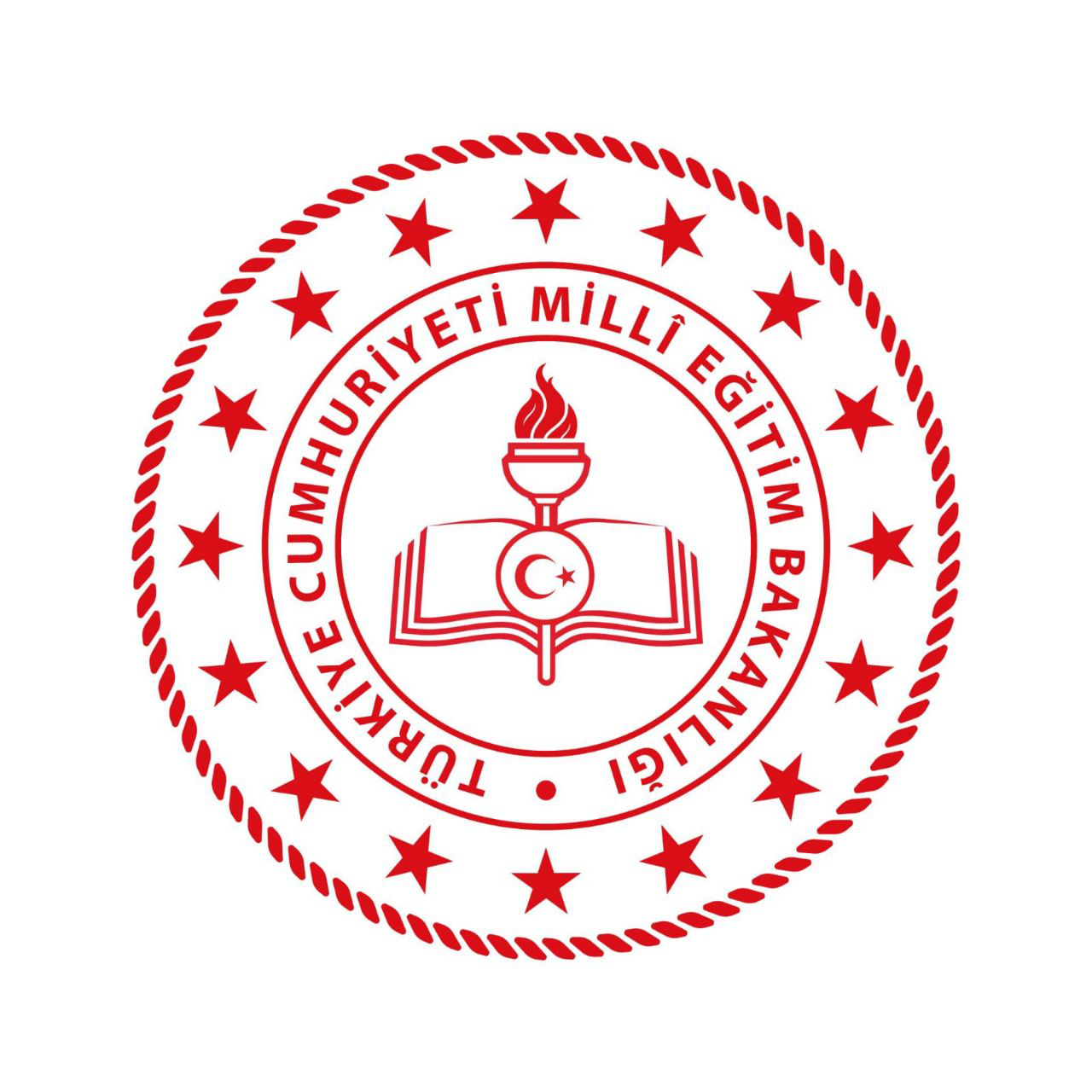 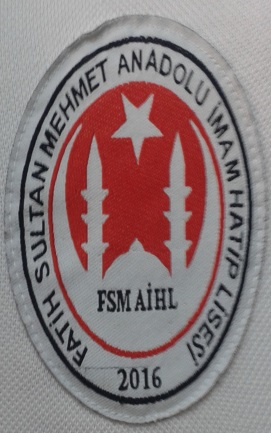 T.C.İSKENDERUN KAYMAKAMLIĞIFATİH SULTAN MEHMET ANADOLU İMAM HATİP LİSESİ2019-2023 STRATEJİK PLANI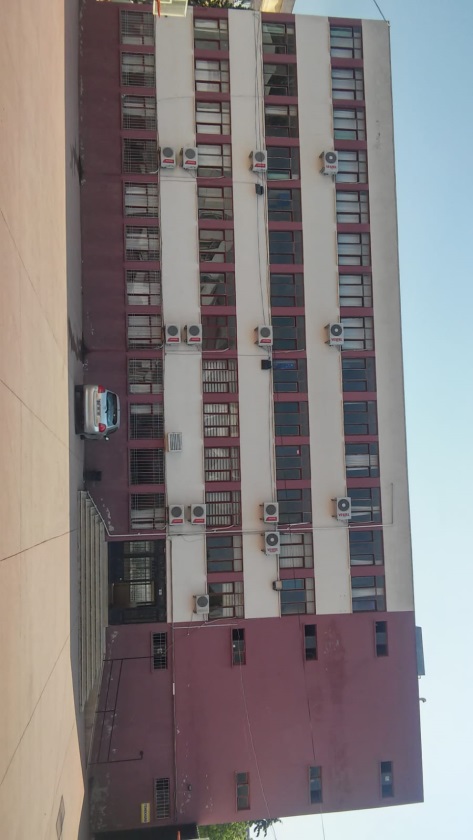 İSTİKLÂL MARŞI			-Kahraman Ordumuza-Korkma, sönmez bu şafaklarda yüzen al sancak;
Sönmeden yurdumun üstünde tüten en son ocak.
O benim milletimin yıldızıdır, parlayacak;
O benimdir, o benim milletimindir ancak.Çatma, kurban olayım, çehreni ey nazlı hilâl!
Kahraman ırkıma bir gül! Ne bu şiddet, bu celâl?
Sana olmaz dökülen kanlarımız sonra helâl,
Hakkıdır, Hakk'a tapan, milletimin istiklâl!Ben ezelden beridir hür yaşadım, hür yaşarım.
Hangi çılgın bana zincir vuracakmış? Şaşarım!
Kükremiş sel gibiyim; bendimi çiğner, aşarım.
Yırtarım dağları, enginlere sığmam, taşarım.Garb'ın âfâkını sarmışsa çelik zırhlı duvar;
Benim iman dolu göğsüm gibi serhaddim var.
Ulusun, korkma! Nasıl böyle bir îmânı boğar,
"Medeniyet!" dediğin tek dişi kalmış canavar?Arkadaş! Yurduma alçakları uğratma sakın.
Siper et gövdeni, dursun bu hayâsızca akın.
Doğacaktır sana va'dettiği günler Hakk'ın...
Kim bilir, belki yarın... belki yarından da yakın.Bastığın yerleri "toprak!" diyerek geçme, tanı!
Düşün altındaki binlerce kefensiz yatanı.
Sen şehîd oğlusun, incitme, yazıktır, atanı;
Verme, dünyâları alsan da, bu cennet vatanı.Kim bu cennet vatanın uğruna olmaz ki fedâ?
Şühedâ fışkıracak toprağı sıksan, şühedâ!
Cânı, cânânı, bütün varımı alsın da Hüdâ,
Etmesin tek vatanımdan beni dünyada cüdâ.Ruhumun senden, İlâhî, şudur ancak emeli:
Değmesin ma'bedimin göğsüne nâ-mahrem eli.
Bu ezanlar-ki şehâdetleri dînin temeli-
Ebedî yurdumun üstünde benim inlemeli.O zaman vecd ile bin secde eder -varsa- taşım;
Her cerîhamdan, İlâhî, boşanıp kanlı yaşım,
Fışkırır rûh-i mücerred gibi yerden na'şım;
O zaman yükselerek Arş'a değer belki başım.Dalgalan sen de şafaklar gibi ey şanlı hilâl;
Olsun artık dökülen kanlarımın hepsi helâl.
Ebediyen sana yok, ırkıma yok izmihlâl:
Hakkıdır, hür yaşamış, bayrağımın hürriyet;
Hakkıdır, Hakk'a tapan, milletimin istiklâl!                                    MEHMET AKİF ERSOY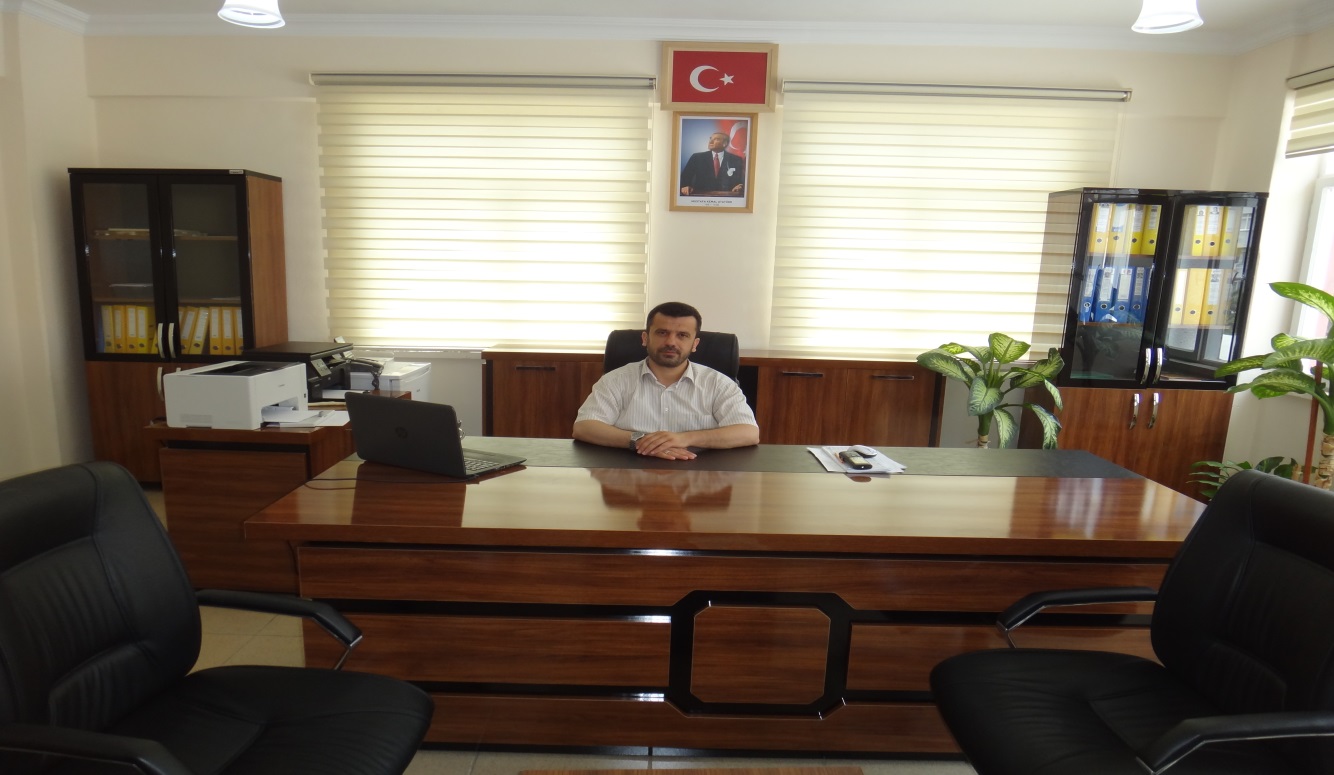 SUNUŞ	Çağımızda eğitim ve öğretimin uzun soluklu bir süreç olduğu hepimizin bildiği bir gerçektir. Böylesi bir sürecin içinde, geleceğe yatırım yapan bir kurum olarak geleceğimizi bugünden planlamak ve yönlendirmek, yürüdüğümüz bu uzun yolda nasıl yol alacağımızı belirlemek bizim için son derece önemlidir.	Biz, “bugün yaşadıklarımız, dünden getirdiklerimizdir” düşüncesinden yola çıkarak, bize verilen görev ve sorumluluklarımızın bilincinde olarak, bizden beklenen ve istenenleri dikkate alarak, hayatın içinde olan, gözlemlenebilir, anlaşılabilir düşünce ve çalışmalarla kurumumuzu geleceğe taşımaya çalışıyoruz. 	Bu zorlu sürecin yükünü tüm paydaşlarımız ve ortaklarımızın desteğiyle kaldırmayı, okulumuzu güvenle geleceğe taşımayı hedefliyoruz. Bu kitapçıkta bu yöndeki çalışmalarımızla ilgili açıklayıcı bilgiler bulacaksınız. 	Bu çalışmaya katkı sağlayan herkese gösterdikleri ilgiden dolayı teşekkür ederim.  								                Celal UYANIK     Okulu MüdürüSUNUŞ	4TABLOLAR DİZİNİ	ŞEKİLLER DİZİNİ	I.	BÖLÜM	7STRATEJİK PLAN HAZIRLIK SÜRECİ	7A.	Hatay İl MEM 2015-2019 Stratejik Planlama süreci:	7II.	BÖLÜM	8DURUM ANALİZİ	8A.	TARİHİ GELİŞİM	8B.	YASAL YÜKÜMLÜLÜKLER VE MEVZUAT ANALİZİ	9C.	FAALİYET ALANLARI ile ÜRÜN ve HİZMETLER	9E.	KURUM İÇİ ve DIŞI ANALİZ	10III.	BÖLÜM	29GELECEĞE YÖNELİM	29A.	MİSYON, VİZYON VE TEMEL DEĞERLER	29MİSYON	VİZYON	 TEMEL DEĞERLER	IV.	BÖLÜM	42MALİYETLENDİRME	42V.	BÖLÜM	45İZLEME ve DEĞERLENDİRME	45BÖLÜMSTRATEJİK PLAN HAZIRLIK SÜRECİ Fatih Sultan Mehmet Anadolu İmam Hatip Lisesi 2019-2023 Stratejik Planlama süreci:2013/26 Sayılı Stratejik Planlama Genelgesi ve eki Hazırlık Programı Yayınlanmıştır.2013/26 sayılı genelge gereği Fatih Sultan Mehmet Anadolu İmam Hatip Lisesi stratejik plan hazırlama çalışmaları başlatılmıştır. Çalışmalar Genelge eki Hazırlık Programı ve Kalkınma Bakanlığı’nın Stratejik planlama Kılavuzuna uygun olarak planlanmış ve yürütülmüştür.Fatih Sultan Mehmet Anadolu İmam Hatip Lisesi stratejik plan ekip ve kurulları kurulmuştur.Stratejik planlama çalışmaları okulumuz Strateji geliştirme birimlerinin koordinesinde yürütülmektedir. Stratejik planlama çalışmalarının takibini sağlamak ve belli dönemler halinde stratejik planlama çalışmalarına yön vermek üzere okul müdürümüz başkanlığında stratejik planlama üst kurulu oluşturulmuştur.  Planlama konusundaki İl ve ilçe Milli Eğitim Müdürlüğü Stratejik Plan Koordinasyon ekibi üyeleri ile işbirliği halinde çalışmalar yürütülmüştür.STRATEJİK PLAN ÜST KURULU VE STRATEJİK PLAN EKİBİPaydaşlarımızla toplantılar ve anketler yoluyla bilgi toplanarak geniş bir katılımcılık sağlanmıştır.Okulumuz ile ilgili paydaş algılarını tespit etmek amacıyla anket düzenlenmiş olup 70 kişi ankete katılmıştır. Okulumuzun problemleri, güçlü ve zayıf yönlerini tespit etmek amacıyla öğrenci, öğretmen, veli ve yöneticilerden oluşan bir grup toplantı yaparak sonuçları raporlanmıştır. Elde edilen bulgular Stratejik plan durum analizi raporunda yayınlanmıştır.Çalışmalar belirli dönemlerde Fatih Sultan Mehmet  Anadolu İmam Hatip Lisesi Stratejik Planlama Üst Kurulu’na sunulmaktadır.Okul Müdürümüzün katılımı ile gerçekleştirilen üst kurul toplantılarında planlama sürecinde gelinen nokta ve sonraki aşamalarda çalışmaların nasıl olacağı konusunda bilgi alışverişinde bulunulmuştur. Okul Müdürümüz ve stratejik plan üyelerinin direktifleri doğrultusunda planlama çalışmaları yürütülmüştür.BÖLÜMDURUM ANALİZİDurum analizi çalışmasında Müdürlüğümüzün tarihsel gelişimi, yasal yükümlülükleri, faaliyet alanları, paydaş analizi, kurum içi analiz ve çevre analizi yapılmıştır.TARİHİ GELİŞİM1970 Yılında eğitim öğretime açılan   İskenderun Anadolu İmam Hatip Lisesi’nin 2016/2017 öğretim yılında kız ve erkek olarak ikiye ayrılması sonunda erkek öğrenciler için Fatih Sultan Mehmet Anadolu İmam Hatip Lisesi olarak açılan okulun,  20 Ekim  2016  tarihinden itibaren okul müdürlüğü görevini Celal UYANIK yürütmektedir.Okulumuzda 2018-2019 eğitim öğretim yılı itibariyle 12 derslikte 329 öğrenci eğitim görmekte, çeşitli branşlarda 21 öğretmenden oluşan kadromuz öğrencilerimizin eğitim ihtiyaçlarına cevap vermektedir. Okulumuz A,B ve C bloktan oluşmaktadır. A ve B Bloklar  Suriyeli öğrencilere tahsis edilmiş olup eğitim öğretimde kullanılmaktadır.Yemekhanemiz, kütüphanemiz, öğrencilerimiz için  uygulama mescitlerimiz mevcuttur. Bunların dışında bir öğretmenler odası, bir proje ve çalışma odası, öğrencilerimizin ihtiyaçları için toplantı odası, kantin, fotokopi odası, oturma alanları, basket sahası, voleybol sahası ve futbol sahamız bulunmaktadır. Okuma etkinliklerinin artması ve öğrencilerimizin faydalanması amacıyla kütüphanemiz ve okuma alanımız, faaliyetlerine başlamıştır. Ayrıca okulumuzun bahçesi de hatırı sayılır ölçüde bir genişliğe ve ferahlığa sahiptir.Okulumuz 2017 yılında ilk mezununu vermiştir.YASAL YÜKÜMLÜLÜKLER VE MEVZUAT ANALİZİFatih Sultan Mehmet  Anadolu İmam Hatip Lisesi Müdürlüğü’nün yasal yetki, görev ve sorumlulukları, Anayasanın  “Eğitim ve Öğrenim Hakkı ve Ödevi” başlıklı 42.Maddesi ve 652 sayılı Millî Eğitim Bakanlığının Teşkilat ve Görevleri Hakkında Kanun Hükmünde Kararname’de; Bakanlık teşkilatı, okul öncesi, ilk ve orta öğretim çağındaki öğrencilerin bedenî, zihnî, ahlaki, manevî, sosyal ve kültürel nitelikler yönünden geliştiren ve insan haklarına dayalı toplum yapısının ve küresel düzeyde rekabet gücüne sahip ekonomik sistemin gerektirdiği bilgi ve becerilerle donatarak geleceğe hazırlayan eğitim ve öğretim programlarını tasarlamak, uygulamak, güncellemek, öğretmen ve öğrencilerin eğitim-öğretim hizmetlerini bu çerçevede yürütmek ve denetlemekle sorumlu tutulmuştur.Milli Eğitim Bakanlığı Ortaöğretim Kurumları Yönetmeliği kapsamında bu sorumlulukları yerel ölçekte ilgili mevzuat hükümleri gereğince yerine getirmektedir. İlgili mevzuatlar gereğince belirlenen komisyonlar görevlerini yürütmektedirMüdürlüğümüze görev ve sorumluluklar yükleyen, faaliyet alanını düzenleyen tüm mevzuat gözden geçirilerek yasal yükümlülükler listesi oluşturulmuş ve durum analizi raporunda belirtilmiştir.FAALİYET ALANLARI ile ÜRÜN ve HİZMETLER KURUM İÇİ ve DIŞI ANALİZKurum içi analizKuruluş içi analiz, kuruluşun mevcut durumunu ve geleceğini etkileyebilecek, iç ortamdan kaynaklanan ve kuruluşun kontrol edebildiği koşulların ve eğilimlerin incelenerek güçlü ve zayıf yönlerin belirlenmesi ve değerlendirilmesidir.a. Organizasyon YapısıFatih Sultan Mehmet Anadolu İmam Hatip Lisesi Müdürlüğü’nün görev ve sorumlulukları başta “T.C. Anayasası” olmak üzere 14.06.1973 tarihli ve 1739 sayılı “Millî Eğitim Temel Kanunu” ve 25.8.2011 tarihli ve 652 sayılı “Millî Eğitim Bakanlığının Teşkilât ve Görevleri Hakkında Kanun Hükmünde Kararname” hükümlerine ve 07.09.2013 tarihli ve 28758 sayılı Resmi Gazetede Yayınlanan "Millî Eğitim Bakanlığı Ortaöğretim Kurumları Yönetmeliği” esaslarına göre belirlenmektedir.KURUM İÇİ ANALİZBu bölümde incelenecek konular alt başlıklar halinde verilmiştir.Örgütsel YapıOkul/Kurumlarda Oluşturulan Komisyon ve Kurullar:İnsan Kaynakları  2018  Yılı Kurumdaki Mevcut Yönetici Sayısı:   	 	Kurum Yöneticilerinin Eğitim Durumu:  	 	Kurum Yöneticilerinin Yaş İtibari ile dağılımı:İdari Personelin Hizmet Süresine İlişkin Bilgiler:İdari Personelin Katıldığı Hizmet-içi Eğitim Programları:2018 Yılı Kurumdaki Mevcut Öğretmen Sayısı:         Öğretmenlerin Yaş İtibari ile Dağılımı: 	Öğretmenlerin Hizmet Süreleri:Destek Personele (Hizmetli- Memur) İlişkin Bilgiler:2018 Yılı Kurumdaki Mevcut Hizmetli/ Memur Sayısı:Çalışanların Görev Dağılımı (Örnek)Okul/kurum Rehberlik HizmetleriTeknolojik Düzey        Okul/Kurumun Teknolojik Altyapısı: Okul/Kurumun Fiziki Altyapısı:  Mali Kaynaklar     Okul/Kurum Kaynak Tablosu:  Okul/Kurum Gelir-Gider Tablosu: İstatistiki VerilerKarşılaştırmalı Öğretmen/Öğrenci Durumu (2018)c. PAYDAŞ ANALİZİ1. İç Paydaş Görüşlerine Dayalı toplantı Analiz Sonuçları Okul içi yaptığımız toplantı sonucunda okulumuzun konumu, toplumsal statüsü olumlu yön olarak çıkarken veli ilgisizliği, bina dışı ve içi fiziksel imkanların olumsuzluğu, temizlik alışkanlığı, öğrenci profilinin değişmesi, mesleki ve akademik eğitim düzeyinin düşük olması geliştirilmesi gerken yön olarak ortaya çıkmıştır. Toplantı tutanağı sonuçları için ek-2’ye bakınız.2. İç Paydaş Görüşlerine Dayalı anket Analiz Sonuçları  İç paydaş anket analizi sonucunda okulumuzun gerek eğitim-öğretim, gerek personel gelişimi, gerek fiziki imkânlar olarak gelişime açık ve geliştirilmesi gerekli olduğu görüşü ortaya çıkmıştır.Anket analizi sonucu için ek-3’e bakınız. Kurum Dışı AnalizMüdürlüğümüz Stratejik planı için aşağıdaki üst politika belgelerinin taraması yapılmıştır.10. Kalkınma PlanıOrta Vadeli Mali PlanOrta Vadeli Program62. Hükümet ProgramıBakanlık Mevzuatıİl Milli Eğitim Müdürlüğü 2015-2019 Stratejik PlanıMillî Eğitim Şura KararlarıAvrupa Birliği müktesebatı ve ilerleme raporuDiğer Kamu Kurum ve Kuruluşlarının Stratejik PlanlarıTÜBİTAK Vizyon 2023 Eğitim ve İnsan Kaynakları RaporuTürkiye Yeterlilikler ÇerçevesiMillî Eğitim Kalite ÇerçevesiBilgi Toplumu Stratejisi ve Eylem PlanıHayat Boyu Öğrenme Strateji BelgesiMeslekî ve Teknik Eğitim Strateji BelgesiUlusal Öğretmen Strateji BelgesiUlusal ve Uluslararası Kuruluşların Eğitimle İlgili Raporları (ILO, OECD, UNICEF, EUROSTAT, WORLDBANK, UNESCO, CEDEFOP, NACCCE, IEA...)PEST ANALİZİPolitik FaktörlerAB Müktesebatına uyum çalışmaları alanında eğitime büyük önem verilmesi ve bu nedenle köklü değişiklikler yapılmasıMEB yasa, yönetmelik ve mevzuat değişiklikleri4+4+4 kademeli zorunlu eğitim sisteminin tesis edilmesi ve müfredatın bu doğrultuda yenilenmesiEğitim yatırımlarına ayrılan payın yetersizliği.Ücretsiz ders kitabı dağıtımı uygulaması.5018 sayılı Kamu Mali Yönetimi ve Kontrol Kanunuyla Stratejik Yönetim anlayışının gelişmesiEkonomik FaktörlerOkulumuz hayırseverlerin eğitime desteğiMesleki Eğitim mezunlarının vasıflı elaman olarak iş gücü piyasasına yeteri kadar katılamaması.Dünya Bankası ve AB eğitim projelerinin eğitime önemli oranda ekonomik destek sağlaması/sağlayacak olması.Hatay’ın eğitim alanındaki kamu yatırımlarının yetersiz olması.Suriye’de yaşanan iç savaştan kaynaklanan olumsuzluklar.Sosyo-Kültürel FaktörlerMedyanın olumsuz etkileri Toplumun eğitimden beklentilerinin akademik başarıya odaklı olmasının eğitime olumsuz etkisiSosyal aktivitelerin yapılacağı yeterli mekân olmaması.Çok kültürlülük ve hoşgörü ikliminin hâkim olması.Kız çocuklarının okullaşmasında duyarlılığın yüksek olması.Köklü bir tarih ve kültürel mirasa sahip olması.Çevre duyarlılığı ve projeleri.Sosyal destek projeleri.Suriye’de yaşanan iç savaştan kaçan sığınmacılardan kaynaklanan olumsuzluklar.Teknolojik FaktörlerFatih Projesinin yaygınlaştırılması.Eğitimde teknolojik alt yapı ve e-okul uygulamaları.E-devlet uygulamaları.Bilginin hızlı üretimi, erişilebilirlik ve kullanılabilirliğinin gelişmesiTeknolojinin sağladığı yeni öğrenme ve paylaşım olanaklarıToplumun teknolojideki olumsuz gelişmelerin etkisinde kalmasıBilgi ve iletişim teknolojilerinin müfredata uyumunun sağlanmasıBilgi teknolojilerindeki hızlı değişimDIŞ PAYDAŞ ANALİZİ TESPİTLERİKurum olarak nitelikli amaç belirlemek ve uygulama çalışmaları yapmak için dış paydaşlarımız ile görüşme yapılmış ve veriler analiz edilerek aşağıdaki bulgulara ulaşılmıştır.Paydaşlar kurumumuzla ilgili olarak genelde okulun sakin bir konumda bulunmasını artı değer olarak belirtmiş, en önemli beklenti olarak mesleki alanda faal olan bir kurum görünümü arzuladıklarını, bulunduğu çevreye artı değer katan bir kurum olmasını beklenti olarak dile getirmişlerdir. Ayrıca örgün öğretim dışında çevresine diğer alanlarda da katkı sağlayabilir olması da arzu edilen bir durum olarak dile getirilmiştir. Okulumuzun çevre ve toplum ile kuvvetli ilişkiler kurabilme potansiyeli geliştirilebilir ve kullanılabilir yön olarak belirtildi.GZFT ANALİZİ;SORUN / GELİŞMESİ GEREKEN ALANLARI;GELİŞİM / SORUN ALANLARIEğitim ve Öğretime Erişimde 3,Eğitim ve Öğretimde Kalitede 4,Kurumsal Kapasitede 3Olmak üzere toplam 10 sorun/gelişim alanı tespit edilmiştir.Gelişim / Sorun Alanları ListesiEğitim ve Öğretime Erişim Gelişim/Sorun AlanlarıÖğrenci Profili / Disiplin / TemizlikSürekli Devamsızlık OranlarıKurum/personel birlikteliği ve uyumunun üst seviyeye çıkarılması Eğitim ve Öğretimde Kalite Gelişim / Sorun AlanlarıEğitim öğretim sürecinde sanatsal, sportif ve kültürel faaliyetlerEğitimde bilgi ve iletişim teknolojilerinin kullanımıOkul sağlığı ve hijyenZararlı alışkanlıklar Kurumsal Kapasite Gelişim / Sorun AlanlarıOkul fiziki kapasitesinin yetersizliği (Eğitim öğretim ortamlarının yetersizliği)Okul sosyal, kültürel, sanatsal ve sportif faaliyet alanlarının yetersizliğiDonatım ve teknolojik altyapı eksiklerinin giderilmesi3.BÖLÜMGELECEĞE YÖNELİMMİSYON, VİZYON VE TEMEL DEĞERLERTemalar, Amaçlar, Hedefler, Performans Göstergeleri, Faaliyet / Projeler ve StratejilerFATİH SULTAN MEHMET ANADOLU İMAM HATİP LİSESİ TEMA- STRATEJİK AMAÇ- HEDEF TABLOSUSTRATEJİK AMAÇLAR, HEDEFLER, FAALİYETLER VE FAALİYETLERE İLİŞKİN PERFORMANS ÖLÇÜLERİTEMA 1: EĞİTİM-ÖĞRETİMStratejik Amaç 1  . Sağlıklı iletişim kurabilen, kendini sürekli geliştirenpersonele sahip, dinamik ve ahenkli bir kurum haline gelmek.Stratejik Hedef 1.1 Öğretmenlerin birbirleriyle iletişiminin geliştirilmesini sağlamak amacıyla Plan dönemi sonuna kadar her yıl sportif faaliyetler düzenlemekFaaliyet 1.1.1. Her eğitim-öğretim yılında öğretmenler arası masa tenisi turnuvası düzenlenmesi.Faaliyet 1.1.2.Her eğitim-öğretim yılında bölüm öğretmenleri arasında voleybol turnuvası düzenlenmesi.Faaliyet 1.1.3. İlçemizde düzenlenen tüm sportif faaliyetlere katılmak Faaliyet 1.1.4. Her eğitim-öğretim yılında Öğretmenler arası satranç turnuvası düzenlenmesi.Faaliyetlere İlişkin Performans  Göstergeleri : Girdi: Düzenlenecek Sportif Faaliyetlerin sayısıÇıktı: Düzenlenen sportif Faaliyet sayısı, Faaliyetlere katılan personel sayısıKalite: Okul Çalışanları Memnuniyet Oranında ki artış (%)Stratejik Hedef 1.2 Okul çalışanlarının moral ve motivasyonlarını yükselterek bireysel performanslarının ve kurum performansının artmasını sağlamak amacıyla sosyal etkinlikler düzenlemekFaaliyet 1.2.1. Her eğitim-öğretim yılında iki defa yemekli programlar düzenlenmesiFaaliyet 1.2.2. Her eğitim-öğretim yılında iki defa piknik düzenlemesiFaaliyet 1.2.3. Personelin katılacağı doğa ve tarihi yerlere geziler düzenlemesiFaaliyet 1.2.4. Özel günlerde personelin birbirine destek olması. (Emeklilik, doğum, düğün, hastane ziyareti, taziye, doğum günü vb durumlarda koordineli hareket edilmesi )Faaliyetlere İlişkin Performans  Göstergeleri :Girdi: Düzenlenecek Faaliyetlerin sayısıÇıktı: Düzenlenen Faaliyet sayısı, Faaliyetlere katılan personel sayısıKalite: Okul Çalışanları Memnuniyet Oranındaki artış (%)Stratejik Hedef 1.3 Okulumuzda görev yapan tüm öğretmenlerin her yıl en az iki farklı konuda hizmet içi eğitim almalarını sağlamak.Faaliyet 1.3.1. Öğretmenlerin almak istedikleri hizmet içi eğitim faaliyetlerinin belirlenmesiFaaliyet 1.3.2. Belirlenen bu hizmet içi eğitim faaliyetlerinin düzenlenmesi için resmi kurumlarla gerekli yazışmaların yapılmasıFaaliyet 1.3.3. İl Milli Eğitim Müdürlüğü ve Bakanlık tarafından açılan hizmet içi eğitim faaliyetlerine öğretmenlerimizin katılımının sağlanmasıFaaliyet 1.3.4. Öğretmenler tarafından belirlenen konularda seminer vermek üzere akademisyenlerin davet edilmesiFaaliyetlere İlişkin Performans  Göstergeleri : Girdi: Düzenlenecek Hizmet İçi Eğitim Faaliyeti ve seminer sayısıÇıktı: Düzenlenen Hizmet İçi Eğitim Faaliyeti ve seminer sayısı, Hizmet İçi EğitimFaaliyetleri ve seminerlere katılan Personel SayısıKalite: Okul Çalışanları Memnuniyet Oranındaki artış  (%) Stratejik Amaç 2 :Devamsızlık nedeniyle sınıf tekrarı yapan öğrenci sayısını azaltmakStratejik Hedef 2.1 Okulumuzda 2017-2018 Eğitim-Öğretim yılında % 5,6 olan devamsızlık nedeniyle sınıf tekrarı yapan öğrenci sayısını 2021-2022 yılı sonunda% 1,5 e düşürmek.Performans Hedefi 1. Devamsızlık nedeniyle sınıf tekrarı yapan öğrenci sayısını 2019 yılı sonunda % 5 e indirmekPerformans Hedefi 2. Devamsızlık nedeniyle sınıf tekrarı yapan öğrenci sayısını 2020 yılı sonunda % 4 e indirmekPerformans Hedefi 3. Devamsızlık nedeniyle sınıf tekrarı yapan öğrenci sayısını 2021 yılı sonunda % 3  e indirmekPerformans Hedefi 4. Devamsızlık nedeniyle sınıf tekrarı yapan öğrenci sayısını 2022 yılı sonunda % 1,5 e indirmekFaaliyet 2.1.1. Devamsızlık yapan öğrencilerin velisine aynı gün sms yoluyla veya telefonla bilgi verilmesi.Faaliyet 2.1.2. Her ay ve dönem sonlarında devamsızlık yapmayan öğrencilerin ödüllendirilmesi.Faaliyet 2.1.3. Devamsızlık nedenlerinin sınıf rehber öğretmenler tarafından araştırılıp gerekli önlemlerin veli işbirliği içinde alınması.Faaliyet 2.1.4. Sosyal, kültürel ve sportif faaliyetler düzenleyerek öğrencilerin okula bağlılıklarının artırılması.Faaliyet 2.1.5. Okul kantininin revize edilerek öğrencilerin görüşleri doğrultusunda tekrar düzenlenmesi.(Masa Tenisi, Satranç, okuma köşesi, müzik vb gibi)Faaliyet 2.1.6. Kütüphanenin sürekli açık bırakılması ve kütüphanede sürekli internet erişiminin sağlanması. Strateji k Amac  3 . Okul veli ilişkilerinin içeriğini yapılandırarak velilerin eğitime ilişkin duyarlılıklarını yükseltmek ve eğitimi ailenin temel önceliklerinden biri haline getirmek.Stratejik Hedef 3.1 Okulumuzda 2017-2018 Eğitim-Öğretim yılında %36 olan Veli Toplantılarına katlım oranını 2019 yılında %40‘a çıkarmakPerformans Hedefi 1. Veli toplantılarına katılım oranını 2020 yılı sonunda % 45 „a çıkarmakPerformans Hedefi 2. Veli toplantılarına katılım oranını 2021 yılı sonunda % 50 „ye çıkarmakPerformans Hedefi 3. Veli toplantılarına katılım oranını 2022 yılı sonunda % 65 „e çıkarmakPerformans Hedefi 4. Veli toplantılarına katılım oranını 2023 yılı sonunda % 75 „e çıkarmakFaaliyet 3.1.1. Veli toplantılarını çekici hale getirmek için çalışmaların yapılması. (Okul çayı, Veli moral geceleri, Pilav günü ve kermesler düzenleyerek velilerin okula ilgisini artırmak)Faaliyet 3.1.2. Okulumuz tarafından düzenlenecek etkinliklerde velilerin davet edilmesi. Faaliyet 3.1.3. Genel veli toplantıları dışında sınıf veli toplantıları düzenlenmesi ve her sınıfta velilerin  kendileri tarafından seçilecek sınıf veli başkanlarının belirlenmesi. Faaliyet 3.1.4. Velilerle iletişimin sürekli sağlanması (Ev Ziyaretleri)Stratejik Hedef 3.2 Eğitime  duyarlı ve bilinçli veli sayısını artırmakFaaliyet 3.2.1. Seminer düzenlemesi (Okul tanıtımı, Okul kuralları, sınıf geçme, ödül ve disiplin yönetmeliği, E-Okul, Ergenlik, Şiddet, Zararlı alışkanlıklar, Aile eğitimi, Davranış psikolojisi ve Evde çalışma ortamı konularında)Faaliyet 3.2.2. Seminerlere katılımı artırıcı çalışmaların yapılması.( Seminer öncesi okulçayı, müzik dinletisi vb. gibi)Faaliyet 3.2.3. Seminerlere Akademisyenlerin katılımı için gerekli çalışmaların yapılması.Faaliyetlere İlişkin Performans  Göstergeleri : Girdi: Seminer verilecek veli sayısı ve yıl içinde düzenlenecek seminer sayısıÇıktı: Düzenlenen seminer sayısı ve Seminerlere katılan veli sayısıKalite: Veli memnuniyet oranında ki artış (%)Stratejik Amaç 4:  Öğrencilerin okul içi ve dışındaki olumsuz davranışlarını en aza indirmek ve boş zamanlarını sağlıklı bir Şekilde değerlendirebilen, ilgi alanlarına yönelebilen bireyler yetiştirmek amacıyla sportif, sosyal ve kültürel faaliyetlerin yapıldığı bir okul ortamı oluşturmak.Stratejik Hedef 4.1 Öğrencilerin  birbirleriyle iletişiminin geliştirilmesini sağlamak amacıyla Plan Dönemi sonuna kadar her eğitim-öğretim yılında sportif faaliyetler düzenlemekFaaliyet 4.1.1 Her eğitim-öğretim yılında öğrenciler arası masa tenisi turnuvası düzenlenmesi ve ulusal yarışmalara katılacak Masa Tenisi ekibinin oluşturulması Faaliyet 4.1.2. Her eğitim-öğretim yılında bölüm öğrencileri ve sınıflar arası futbol turnuvası düzenlenmesi ve okul futbol takımının oluşturulmasıFaaliyet 4.1.3. Her eğitim-öğretim yılında öğrenciler arası satranç turnuvası düzenlenmesi ve okul satranç takımının kurulması.Faaliyet 4.1.4 Her eğitim-öğretim yılında öğrenciler arası Basketbol turnuvası düzenlenmesive okul basketbol takımının kurulması.Faaliyetlere İlişkin Performans  Göstergeleri :Girdi: Okul içi düzenlenecek sportif faaliyet sayısı, Oluşturulacak takım sayısı, Katılım sağlanacak yarışma sayısıÇıktı: Okul içi düzenlenen sportif faaliyet sayısı, Oluşturulan takım sayısı, Katılım sağlanan yarışma sayısıKalite: Öğrenci memnuniyet oranında ki artış (%)Stratejik Hedef 4.2 Sosyal alanda başarılı bir insan olabilmeleri için öğrencilerimizin sosyal ve kültürel faaliyetlere katılımını artırmak.Faaliyet 4.2.1 Okul Musiki korosunun  oluşturulmasıFaaliyet 4.2.2. Plan sonuna kadar her eğitim-öğretim yılında Koro, Tiyatro ve Şiir Dinletisi ekiplerinin oluşturulması, Dönem sonu ve Yılsonunda etkinliklerin düzenlenmesiFaaliyet 4.2.3. Resim, Şiir, Kompozisyon ve öykü yarışmalarına katılımın sağlanması ve başarılı öğrencilerin ödüllendirilmesiFaaliyet 4.2.4. Yılda İki sayı okul dergisi çıkarılması ve çalışmalarda öğrencilerin aktif rol almalarının sağlanması.Faaliyet 4.2.5. Kültür gezileri düzenlemesi Faaliyet 4.2.6. Toplumsal ve Sosyal Sorumluluk kapsamında çalışmaların yapılması.(Huzurevi, Özel Eğitim Merkezlerinin ziyaret edilmesi, Ağaç Dikme Faaliyetleri vb) Faaliyetlere İlişkin Performans  Göstergeleri : Girdi: Düzenlenecek kültürel ve sanatsal faaliyet ve etkinlik sayısı, etkinlik çeşidi sayısı Çıktı: Düzenlenen Kültürel ve sanatsal faaliyet sayısı, etkinlik çeşidi sayısı, faaliyetlere ve etkinliklere katılım oranıKalite: Öğrenci memnuniyet oranında ki artış (%)Stratejik Hedef 4.3. Olumlu ve örnek davranış sergileyen öğrencilerin ödüllendirilmesini sağlayarak plan sonuna kadar olumlu davranış gösteren öğrencilerin sayısında artış sağlamak.Faaliyet 4.3.1 Öğrencilere sınıf öğretmenleri tarafından Disiplin Yönetmeliği ve okul kuralları hakkında bilgi verilmesi.(Sunu halinde)Faaliyet 4.3.2. Öğrenci temsilcileri ile birlikte sınıf kurallarının oluşturulması. Faaliyet 4.3.3. Ödüllendirilecek davranışların ve ölçütlerin belirlenmesi ve öğrencilere duyurulması.Faaliyet 4.3.4. Değerlendirme ekibinin oluşturulması.Faaliyet 4.3.5. Ödüllendirmenin aylık yapılması, ödüllendirilen öğrencilerin tören esnasında ödüllendirilmesi,  ödüllendirilen öğrencilerin sergilenmesi için pano hazırlanması ve ödüllendirilmelerin okulumuz internet sayfasından duyurulması.Faaliyetlere İlişkin Performans  Göstergeleri : Girdi: Belirlenen olumlu davranışları sergileyen öğrenci sayısıÇıktı: Olumlu davranış gösteren öğrenci sayısı ve ödüllendirilmeye hak kazanan öğrenci sayısı,Etkililik: Olumlu davranış gösteren öğrenci sayısında ki artışKalite: Öğrenci memnuniyet oranında ki artış (%) Stratejik Amaç 5.  Çağa uygun bir kütüphaneye sahip bir okul ve sürekli okuyan ve araştıran bir öğrenci profili oluşturmak.Stratejik Hedef 5.1 2017-2018 Eğitim-Öğretim yılında kütüphanemizdeki kitap sayısının sadece 300’ ü yeni yayınlardan oluşmaktadır. Kütüphanemizde ki çağa uygun kitap ve dergi sayısını plan sonuna kadar her yıl %10 oranında artırmak.Performans Hedefi 1. Kütüphanede ki çağa uygun kitap ve dergi sayısının 2019 yılı sonunda 330’a çıkarmakPerformans Hedefi 2. Kütüphanede ki çağa uygun kitap ve dergi sayısının 2020  yılı sonunda 370’e çıkarmakPerformans Hedefi 3.  Kütüphanede ki çağa uygun kitap ve dergi sayısının 2021  yılı sonunda 410’a çıkarmakPerformans Hedefi 4. Kütüphanede ki çağa uygun kitap ve dergi sayısının 2022 yılı sonunda 500’e çıkarmakFaaliyetlerFaaliyet 5.1.1 Kütüphanede eski olduğu için dili ağırlaşmış ve onarılamayacak ölçüde yıpranmış kitapların belirlenmesi ve demirbaştan düşülmesiFaaliyet 5.1.2. “Kütüphaneye bir kitap al yıl boyunca yeni kitapları oku” kampanyası düzenlenmesiFaaliyet 5.1.3. Okul Aile Birliğince kitap alımı yapılması.Stratejik Hedef 5,2 2017–2018 Eğitim- Öğretim yılında % 34 olan kütüphanedenYararlanan öğrenci oranını plan sonuna kadar %85 ‘e çıkarmakPerformans Hedefi 1. Kütüphaneden yararlanan öğrenci oranını 2019 yılı sonunda 40 a çıkarmakPerformans Hedefi 2. Kütüphaneden yararlanan öğrenci oranını 2020 yılı sonunda 50 ye çıkarmakPerformans Hedefi 3. Kütüphaneden yararlanan öğrenci oranını 2021 yılı sonunda 65 e çıkarmakPerformans Hedefi 4. Kütüphaneden yararlanan öğrenci oranını 2022 yılı sonunda 85 e çıkarmakFaaliyet 5.2.1.  Kütüphanede otomasyon sistemine geçilmesiFaaliyet 5.2.2. “Kütüphaneye bir kitap al yıl boyunca yeni kitapları oku” kampanyası düzenlenmesiFaaliyet 5.2.3. Ödüllü kitap okuma yarışmalarının düzenlenmesi,Faaliyet 5.2.4. Günlük okuma saati düzenlenmesiFaaliyet 5.2.5. Yerel yazarların okula davet edilmesi, söyleşilerin yapılmasıFaaliyet 5.2.6 Kitap okumaya teşvik edecek yazı ve resimlerin afişe edilmesi ve Aylık en çok kitap okuyan öğrencilerin ödüllendirilmesi ve afişe edilmesi için pano oluşturulması Faaliyet 5.2.7 Kütüphanenin fiziki kapasitesinin geliştirilmesi.(Bilgisayar ve internet bağlantısı, masa ve sandalye alımı)EYLEMLEREylemlerTEMA 2: EĞİTİME DESTEK HİZMETLERİStratejik Amaç 6.  Müzik ve resim odaları,satranç odası ve dökümanlar ve uygulama sınıflarına sahip ve çağa uygun araç-gereçlerle donanımlı bir okula sahip olmakStratejik Hedef 6,1 Sınıfları ve  uygulama sınıfı ile derslikleri, öğrenci kapasitesine uygun hale getirmekFaaliyet 6.1.1.  Belirlenen ihtiyaçların karşılanması için  İl Müdürlüğümüz aracılığıyla MilliEğitim Bakanlığının ilgili birimleriyle görüşmeler yapılması,Faaliyet 6.1.2. Hayırsever vatandaşların desteklerinin alınması Performans  Göstergeleri : Girdi: Oluşturulacak laboratuarı, müzik ve resim odaları, satranç odası ve özel alanlar,Çıktı: Sınıf başına düşen öğrenci sayısında ki azalma, oluşturulan yeni eğitim alanları, derslik başına düşen şube sayısıKalite: Öğrenci memnuniyet oranında ki artış (%), Öğretmen memnuniyet oranında ki artış(%), Derslik başına düşen öğrenci sayısıStratejik Hedef 6.2 Okulumuz laboratuar ve sınıflarını ihtiyaca ve çağa uygun araç-gereçlerle donatmakFaaliyet 6.2.1 İl Müdürlüğümüz aracılığıyla Milli Eğitim Bakanlığının ilgili birimleriyle görüşmeler yapılması,Faaliyet 6.2.2 Büyük sanayi İşletmeleri ile İşbirliği sağlanması.Faaliyet 6.2.3. Hayırsever vatandaşlarla görüşmeler yapılması. Performans  Göstergeleri : Girdi: Değişimi yapılacak araç-gereçlerin sayısı Çıktı: Değişimi yapılan araç-gereçlerin sayısı Kalite: Araç ve gereçlerin çağa uygunluğuStrateji k Amaç  7. Güvenli, sağlıklı ve albenisi olan bir okul bahçesi ve okul kantini oluşturarak okulumuzdaki yaşam kalitesini yükseltmek.Stratejik Hedef 7.1 Emsallerine göre iyi bir okul bahçesine sahip olmakFaaliyet 7.1.1 Okulun alt yapı sorununun çözümü ve bahçe peyzaj çalışmalarının yapılması için  Kaymakamlık ve Belediye yetkilileriyle gerekli görüşmelerin yapılması.Faaliyet 7.1.2. Okul bahçesinde atıl ve hurdalık alanların oluşturulmamasıFaaliyet 7.1.3. Okul kantininin okul bahçesine taşınması ve yeniden yapılandırılması.Faaliyet 7.1.4. Bahçe düzenleme çalışmalarının yapılması.Faaliyet 7.1.5. Spor alanlarının yeniden düzenlenmesi.Faaliyet 7.1.6. Bahçeye kamelyaların yapılması.Faaliyet 7.1.7. Bankların yenilenmesi, ihtiyaç kadar eklemeler yapılması Performans  Göstergeleri: Girdi: Bakımı yapılacak çim alan (m²), bakımı yapılacak ağaç sayısı, ekilecek çiçek sayısı, oluşturulacak oturma alanı, döşenecek parke ve dökme taş (m²),  kantinden aynı anda faydalanabilecek öğrenci sayısıÇıktı: Bakımı yapılan çim alan (m²), Bakımı yapılan ağaç sayısı, ekilen çiçek sayısı, Oluşturulan oturma alanı, döşenen parke ve dökme taş (m²),  kantinden aynı anda faydalanan öğrenci sayısıKalite: Öğrenci memnuniyet oranındaki artış (%)FATİH SULTAN MEHMET  ANADOLU İMAM HATİP LİSESİ STRATEJİK PLAN- HEDEF SORUMLULUK TABLOSUBÖLÜMMALİYETLENDİRMEFATİH SULTAN MEHMET ANADOLU İMAM HATİP LİSESİ MÜDÜRLÜĞÜ
2019-2023 STRATEJİK PLANI 5 YILLIK TAHMİNİ GELİRLERİFATİH SULTAN MEHMET ANADOLU İMAM HATİP LİSESİ MÜDÜRLÜĞÜ2019-2023 STRATEJİK PLANI HEDEFLERE DAYALI 5 YILLIK TAHMİNİ GİDERLERİBÖLÜMİZLEME ve DEĞERLENDİRME2019-2023 STRATEJİK PLANIİZLEME VE DEĞERLENDİRME MODELİ5018 sayılı Kamu Mali Yönetimi ve Kontrol Kanunun amaçlarından biri; kalkınma planları ve programlarda yer alan politika ve hedefler doğrultusunda kamu kaynaklarının etkili, ekonomik ve verimli bir şekilde elde edilmesi ve kullanılmasını, hesap verebilirliği ve malî saydamlığı sağlamak üzere, kamu malî yönetiminin yapısını ve işleyişini düzenlemektir.Bu amaç doğrultusunda kamu idarelerinin; stratejik planlar vasıtasıyla, kalkınma planları, programlar, ilgili mevzuat ve benimsedikleri temel ilkeler çerçevesinde geleceğe ilişkin misyon ve vizyonlarını oluşturması,  stratejik amaçlar ve ölçülebilir hedefler saptaması, performanslarını önceden belirlenmiş olan göstergeler doğrultusunda ölçmesi ve bu sürecin izleme ve değerlendirmesini yapmaları gerekmektedir.İskenderun Fatih Sultan Mehmet  Anadolu İmam Hatip Lisesi Müdürlüğü 2019-2023 Stratejik Planı’nda yer alan performans göstergelerinin gerçekleşme durumlarının tespiti yılda iki kez yapılacaktır. Yılın ilk altı aylık dönemini kapsayan birinci izleme kapsamında, Strateji geliştirme birimi tarafından Müdürlüğümüzün göstergeler ile ilgili gerçekleşme durumlarına ilişkin veriler toplanarak konsolide edilecektir. Göstergelerin gerçekleşme durumları hakkında hazırlanan rapor üst yöneticiye sunulacak ve böylelikle göstergelerdeki yıllık hedeflere ulaşılmasını sağlamak üzere gerekli görülebilecek tedbirlerin alınması sağlanacaktır.Yılın tamamını kapsayan ikinci izleme dâhilinde; Strateji geliştirme birimi tarafından müdürlüğümüz göstergeleri ile ilgili yılsonu gerçekleşme durumlarına ait veriler toplanarak konsolide edilecektir. Yılsonu gerçekleşme durumları, varsa gösterge hedeflerinden sapmalar ve bunların nedenleri İl Milli Eğitim Müdürümüz başkanlığında SP Üst kuruluna sunularak gerekli tedbirlerin alınması sağlanacaktır. Ayrıca, stratejik planın yıllık izleme ve değerlendirme raporu hazırlanarak kamuoyu ile paylaşılacaktır.	Şekil 1: Stratejik Planı İzleme ve Değerlendirme ModeliEK:1Paydaş Sınıflandırma Matrisimiz : Tamamı O: Bir kısmıPaydaş Önceliklendirme MatrisimizYararlanıcı Ürün/Hizmet MatrisimizFATİH SULTAN MEHMET ANADOLU İMAM HATİP LİSESİ MÜDÜRLÜĞÜ STRATEJİK PLANI (2019-2023) “ÖĞRETMEN GÖRÜŞ VE DEĞERLENDİRMELERİ” ANKET FORMU   Fatih Sultan Mehmet Anadolu İmam Hatip Lisesi Okul Müdürlüğü 2019–2023 Stratejik Plan hazırlıkları çerçevesinde, idarenin geleceğinin şekillendirilmesinde paydaşların katkılarının beklendiği bu çalışmada kurumun mevcut durumuna ve gelecekte öngördüklerine yönelik görüş ve değerlendirmeleri büyük önem taşımaktadır. Ankette yer alan sorular, paydaş analizinde yer alması öngörülen konu başlıklarını içerecek şekilde düzenlenmiştir. Bu anketin gerçekleştirilmesindeki amaç, kurumumuzun stratejik planı hazırlanırken sizlerin görüşleriyle sorunları, iyileştirmeye acık alanları tespit etmek ve çözüme yönelik stratejiler geliştirmektir. Emek ve katkılarınız için şimdiden teşekkür ederim.  Celal UYANIK                                                                                Okul Müdürü            Personele uygulanan anketler sonucunda şu verilere ulaşılmıştır;Kariyer geliştirme bölümdeki ankete oy veren personelin % 80’inin memnun olduğu görülmektedir. Yöneticilerin kişisel ve mesleki eğitim konusunda desteklerinin olduğu tespit edilmiştir.Okulumuzun personeli okuldaki işbirliği ve iletişim konusunda memnun olduklarını verdikleri % 85 memnuniyet ortalaması ile göstermektedir.Personelin  % 75 ‘si işleri ile ilgili inisiyatif kullanma ve görevleriyle ilgili kendilerine yönetim tarafından yetki ve sorumluluk verildiğini belirtmektedir.Personelimiz  bilgi ve becerilerini sergileme, yaptıkları işlerde destek olunması ve her türlü fırsat eşitliğinin sağlanması noktasında % 75’lik bir oranda memnuniyetini belirtmistir.Okul personelinin % 90’i yönetimden memnun olduğunu belirtmiştir.Okulun vizyon misyon ve değerlerine ilişkin okul çalışanlarının % 85’i gereken farkındalığı yakalamıştır.Okul çalışanlarımızın % 90’ı çalışacakları konularda görüşlerinin alındığınıdüşünmektedirler. Öneri ve şikayetleri dikkate alınmaktadır.Personelimizin %80’ni kendilerine sağlanan araç gereç ve teknolojik malzeme donanımını yeterli bulmaktadır.FATİH SULTAN MEHMET ANADOLU İMAM HATİP LİSESİ  MÜDÜRLÜĞÜ STRATEJİK PLANI (2019-2023) “ÖĞRENCİ GÖRÜŞ VE DEĞERLENDİRMELERİ” ANKET FORMU Fatih Sultan Mehmet Anadolu İmam Hatip Lisesi  Okul Müdürlüğü 2019–2023 Stratejik Plan hazırlıkları çerçevesinde, idarenin geleceğinin şekillendirilmesinde paydaşların katkılarının beklendiği bu çalışmada kurumun mevcut durumuna ve gelecekte öngördüklerine yönelik görüş ve değerlendirmeleri büyük önem taşımaktadır. Ankette yer alan sorular, paydaş analizinde yer alması öngörülen konu başlıklarını içerecek şekilde düzenlenmiştir. Bu anketin gerçekleştirilmesindeki amaç, kurumumuzun stratejik planı hazırlanırken sizlerin görüşleriyle sorunları, iyileştirmeye acık alanları tespit etmek ve çözüme yönelik stratejiler geliştirmektir. Emek ve katkılarınız için şimdiden teşekkür ederim.                                                                                                  Celal UYANIK                                                                                Okul Müdürü Öğrenci Memnuniyeti Anketi İle İlgili Sonuçlar   :Öğrencilerimizin okulda muhatap bulabilme, yönetici ve öğretmenlerle iletişim kurabilme, kendilerine güler yüz gösterilmesi, veliye rehberlik ile bilgilendirmenin zamanında yapılmasına olumlu görüş bildirenlerin ortalaması % 80’dir.Öğrencilerimizin okulumuzda yönetici, öğretmen ve diğer çalışanlarla sağlıklı iletişim kurabilmede memnuniyetlerinin % 86 olduğu görülmüştür.Öğrencilerimizin, dilek ve şikayetlerini % 95 oranında iletebildiklerini ve görüşlerinin değerlendirildiğini düşünmektedirler.Öğrencilerimizin yönetici, öğretmen ve diğer çalışanlara güveni %90’dır.Öğrencilerimizin rehberlik ve yönlendirme ile kişisel anlamdaki sorunlarına yardım ve destek bulmada % 85’lik oranda memnuniyet belirttikleri görülmektedir.Öğrencilerimizin okulumuzu %80 oranında güvenli bulmaktadırlarÖğrencilerimizin %82’i okulda kararlar alınırken kendi görüşlerinin de dikkatealındığını düşünmektedir.Öğrencilerimiz okul idaresince hazırlanması gereken evrakların zamanında düzenlendiği kanısındalar. Ayrıca öğrenci kayıt/kabul işlemleri için gereken belgeler zamanında düzenlendiğini ve devam durumu ile not durumunun takibinde sorun yaşamadıklarını belirten öğrencilerimizin oranı %92’dir.Öğrencilerimizin eğitim-öğretim faaliyetleri konusunda memnuniyet oranı %95’dir.Öğrencilerimizin %91’i ders programlarından memnundur.Öğrencilerimizin %75’lik bölümü sınıf ortamını beğendiklerini ifade etmektedir.Öğrencilerimizin %75’i ders araçlarının uygunluğu ve yeterliliği ve alanla ilgili diğer hususlarda memnundur.Öğrencilerimizin %75’i teneffüs sürelerini yeterli bulunması, öğrencilerindinlenebilmesi, nöbetçi öğretmenlerin herhangi bir olayda derhal müdahale etme hususundaki memnuniyetlerini belirtmiştir.Okulun fiziki ortamından öğrencilerimizin %64’ü memnun görünmektedir.Okulda yeterli sosyal ve kültürel faaliyetlerin düzenlendiğini öğrencileri üzerinde olumlu etkileri olduğunu düşünen öğrencilerimizin oranı % 85’dir.Ek-2 TOPLANTI SORULARIPaydaşların görüşleri alınırken temel olarak şu sorulara cevap arandı:Okulumuzun olumlu bulduğunuz yönleri nelerdir?Okulumuzun geliştirilmesi gereken yönleri nelerdir?Okulumuzdan beklentileriniz nelerdir?1.ve 2.soruların cevapları aşağıdaki tabloda belirtilmiştir. 3.soru için genel olarak öncelikle okulu bitirdiğinde öncelikle mesleki ve ahlaki açıdan olgun, ardından da akademik açıdan üst öğrenime devama yeterli birikime sahip bireyler yetiştirebilmesi belirtilmiştir. İçlerinde özellikle mesleki gelişimin ve öğrencilerin toplumsal faaliyetlerde kendi alanları ile ilgili olarak aktif, girişken ve üretken olabilmeleri, sorumluluk alabilme kabiliyetlerinin gelişmiş olma beklentisi ön plana çıkmıştır. Tablo 1.EK-3	  						 28/12/2018             Celal UYANIK                                                                  Cemal AVCI                                                              Hümeyra UÇAROkul Müdürü                                                                  Müdür Yardımcısı                                                                  ÜyeMurat KIRLANGIÇ													Ramazan AYDINOkul Aile Birliği Başkanı											Okul Aile Birliği Yönetim Kurulu ÜyesiKemal KÖSEOĞLUİlçe Milli Eğitim MüdürüEy Türk Gençliği!Birinci vazifen, Türk istiklâlini, Türk Cumhuriyetini, ilelebet, muhafaza ve müdafaa etmektir.Mevcudiyetinin ve istikbalinin yegâne temeli budur. Bu temel, senin, en kıymetli hazinendir. İstikbalde dahi, seni bu hazineden mahrum etmek isteyecek, dâhilî ve haricî bedhahların olacaktır. Bir gün, İstiklâl ve Cumhuriyeti müdafaa mecburiyetine düşersen, vazifeye atılmak için, içinde bulunacağın vaziyetin imkân ve şerâitini düşünmeyeceksin! Bu imkân ve şerâit, çok namüsait bir mahiyette tezahür edebilir. İstiklâl ve Cumhuriyetine kastedecek düşmanlar, bütün dünyada emsali görülmemiş bir galibiyetin mümessili olabilirler. Cebren ve hile ile aziz vatanın, bütün kaleleri zapt edilmiş, bütün tersanelerine girilmiş, bütün orduları dağıtılmış ve memleketin her köşesi bilfiil işgal edilmiş olabilir. Bütün bu şerâitten daha elim ve daha vahim olmak üzere, memleketin dâhilinde, iktidara sahip olanlar gaflet ve dalâlet ve hatta hıyanet içinde bulunabilirler. Hatta bu iktidar sahipleri şahsî menfaatlerini, müstevlilerin siyasi emelleriyle tevhit edebilirler. Millet, fakr-ü zaruret içinde harap ve bîtap düşmüş olabilir.Ey Türk istikbalinin evlâdı! İşte, bu ahval ve şerâit içinde dahi, vazifen; Türk İstiklâl ve Cumhuriyetini kurtarmaktır! Muhtaç olduğun kudret, damarlarındaki asil kanda mevcuttur!Ey Türk Gençliği!Birinci vazifen, Türk istiklâlini, Türk Cumhuriyetini, ilelebet, muhafaza ve müdafaa etmektir.Mevcudiyetinin ve istikbalinin yegâne temeli budur. Bu temel, senin, en kıymetli hazinendir. İstikbalde dahi, seni bu hazineden mahrum etmek isteyecek, dâhilî ve haricî bedhahların olacaktır. Bir gün, İstiklâl ve Cumhuriyeti müdafaa mecburiyetine düşersen, vazifeye atılmak için, içinde bulunacağın vaziyetin imkân ve şerâitini düşünmeyeceksin! Bu imkân ve şerâit, çok namüsait bir mahiyette tezahür edebilir. İstiklâl ve Cumhuriyetine kastedecek düşmanlar, bütün dünyada emsali görülmemiş bir galibiyetin mümessili olabilirler. Cebren ve hile ile aziz vatanın, bütün kaleleri zapt edilmiş, bütün tersanelerine girilmiş, bütün orduları dağıtılmış ve memleketin her köşesi bilfiil işgal edilmiş olabilir. Bütün bu şerâitten daha elim ve daha vahim olmak üzere, memleketin dâhilinde, iktidara sahip olanlar gaflet ve dalâlet ve hatta hıyanet içinde bulunabilirler. Hatta bu iktidar sahipleri şahsî menfaatlerini, müstevlilerin siyasi emelleriyle tevhit edebilirler. Millet, fakr-ü zaruret içinde harap ve bîtap düşmüş olabilir.Ey Türk istikbalinin evlâdı! İşte, bu ahval ve şerâit içinde dahi, vazifen; Türk İstiklâl ve Cumhuriyetini kurtarmaktır! Muhtaç olduğun kudret, damarlarındaki asil kanda mevcuttur!Mustafa Kemal Atatürk
20 Ekim 1927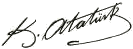 KURUM KİMLİK BİLGİSİKURUM KİMLİK BİLGİSİKurum Adı FATİH SULTAN MEHMET ANADOLU İMAM HATİP LİSESİKurum StatüsüX Kamu                        ÖzelKurumda Çalışan Personel SayısıYönetici              : 3Öğretmen           : 21Memur                : 0Hizmetli              : 1Öğrenci SayısıÖğretim ŞekliX  Normal                  İkiliKURUM İLETİŞİM BİLGİLERİKURUM İLETİŞİM BİLGİLERİKurum Telefonu / FaxTel. : 0326 616 24 24Faks :Kurum Web Adresiiskenderunfsmaihl.meb.k12.trMail Adresi154314@meb.k12.trKurum Adresi Mahalle        : Yunus Emre Mahallesi Posta Kodu : 31200 İlçe               :  İskenderun İli                  : HatayKurum Müdürü  Celal UYANIK                     GSM Tel: 05058282718Kurum Müdür YardımcılarıMüdür Baş Yard :                    GSM Tel  Cemal AVCI                            GSM Tel : 05366146538 Sena TÜTÜNCÜ                     GSM Tel  : 05327891986STRATEJİK PLAN ÜST KURULUSTRATEJİK PLAN ÜST KURULUSTRATEJİK PLAN ÜST KURULUSIRA NOADI SOYADI                      GÖREVİ1Celal UYANIKOKUL MÜDÜRÜ2Cemal AVCI MÜDÜR YARDIMCISI3Hümeyra UÇARÖĞRETMEN4Murat KIRLANGIÇOKUL AİLE BİRLİĞİ BAŞKANI5Ramazan AYDINOKUL AİLE BİRLİĞİ YÖNETİM KURULU ÜYESİSTRATEJİK PLANLAMA EKİBİSTRATEJİK PLANLAMA EKİBİSTRATEJİK PLANLAMA EKİBİSIRA NOADI SOYADI                      GÖREVİ1Sena TÜTÜNCÜMÜDÜR YARDIMCISI 2İsmail ZEYTUNÖĞRETMEN3Ayşe KOYUNCUÖĞRETMEN4Bülent YÜCEÖĞRETMEN5Ali YÜCELÖĞRETMEN6Emre AYTEKİNOkul Öğrenci Temsilcisi7Reyzan İNCESOYÖğrenci8Yasal Yükümlülüklerin Dayanakları ( Kanun, Yönetmelik, Genelge Adı ve Numarası)Yasal Yükümlülüklerin Dayanakları ( Kanun, Yönetmelik, Genelge Adı ve Numarası)T.C. ANAYASASI-MİLLİ EĞİTİM TEMEL KANUNU1739MEB ORTAÖĞRETİM KURUMLARI Y.1) 07.09.2013-28758 RG2) 19.02.2014-28918 RG-Değişiklik3) 21.06.2014-29037 RG-Değişiklik4) 13.09.2014-29118 RG-DeğişiklikDEVLET MEMURLARI KANUNU657ULUSAL BAYRAM VE GENEL TATİLLER HAKKINDA KANUN2429OKUL AİLE BİRLİĞİ YÖNETMELİĞİ9.2.2012 / 28199 RGMEB REHBERLİK VE PSİKOLOJİK DANIŞMANLIK HİZMETLERİ YÖNETMELİĞİ17.04.2001 / 24376 RGMEB ADAY MEMURLARIN YETİŞTİRİLMELERİNE İLİŞKİN YÖNETMELİK30.01.1995-2423 YNMEB İZİN YÖNETMELİĞİ/YÖNERGESİ16.01.2013-34932RESMİ YAZIŞMA KURALLARI İLE İLGİLİ GENELGE02.02.2015 / 29255 RGFAALİYETHİZMET LİSTESİÖğrenci kayıt, kabul ve devam işleriEğitim hizmetleriÖğrenci başarısının değerlendirilmesiÖğretim hizmetleriSınav işleriÖğretim hizmetleriSınıf geçme işleriÖğretim HizmetleriÖğrenim belgesi düzenleme işleriÖğretim HizmetleriPersonel işleriİnsan Kaynakları HizmetleriÖğrenci davranışlarının değerlendirilmesiRehberlik Hizmetleri ve Disiplin KurullarıÖğrenci sağlığı ve güvenliğiEğitim HizmetleriOkul çevre ilişkileriEğitim HizmetleriRehberlikEğitimHizmetleri Staj çalışmalarıEğitim/Öğretim HizmetleriMezunların İzlenmesiEğitim HizmetleriTemizlik FaaliyetleriYardımcı Personel HizmetleriKurul/Komisyon AdıGörevli ÖğretmenlerÖdül ve Disiplin KuruluBurcu YILDIRIM – İsmail ZEYTUNOnur KuruluFatih OKTAY – Eda ÇİNİCİMuayene ve Kabul Komisyonu Ayşe KOYUNCU – Tuğrul KÜÇÜKTAMERİhale ve Satın Alma KomisyonuSerdal AYDIN – Serkan KALINTaşımalı Öğrenci KomisyonuBülent YÜCE – Fatih OKTAYOkul yazı İnceleme KuruluBüşra Nur GÖKALP-Şükran ARSLANKantin Denetleme KomisyonuSerkan KALIN – Dilek CANDANKontenjan Belirleme ve Kayıt KomisyonuEda ÇİNİCİ – Çiçek YILDIRIMOkul Aile Birliği Denetleme Kurulu üyeTeslime SAYGILI-Betül SAÇINTIOkul Öğrenci Temsilcisi Seçim KuruluAyşe ÖZDİL – Nihal SARMAYardıma Muhtaç Çocuklar Belirleme Kom.T.KÜÇÜKTAMER-S.AYDIN-B.GÖKALPDeğerler Eğitimi KomisyonuDilek CANDANSıra
NoGöreviErkekKadınToplam1Müdür112Müdür Yrd.1123Eğitim Düzeyi2018 Yılı İtibari İle2018 Yılı İtibari İleEğitim DüzeyiKişi Sayısı%ÖnLisansLisans3Yüksek LisansYaş Düzeyleri2018  Yılı İtibari İle2018  Yılı İtibari İleYaş DüzeyleriKişi Sayısı%20-3030-4040-50350+...Hizmet SüreleriKişi Sayısı 1-3 Yıl4-6 Yıl7-10 Yıl11-15 Yıl116-20 Yıl21+....... üzeri2Adı ve SoyadıGöreviKatıldığı Çalışmanın AdıCelal UYANIKMüdür13 (Muhtelif)Cemal AVCIMüdür Yardımcısı17 (Muhtelif)Sena TÜTÜNCÜMüdür Yardımcısı10 (Muhtelif)Sıra
NoBranşıErkekKadınToplam1İHL MESLEK DERSLERİ552TÜRK DİLİ VE EDEBİYATI333MATEMATİK334TARİH225COĞRAFYA116İNGİLİZCE1127FİZİK118KİMYA119BİYOLOJİ1110BEDEN EĞİTİMİ1111REHBERLİK12FELSEFE1113TOPLAMTOPLAMYaş DüzeyleriKişi Sayısı20-30530-40940-50750+...Hizmet SüreleriKişi Sayısı 1-3 Yıl34-6 Yıl47-10 Yıl311-15 Yıl416-20 Yıl521+... üzeri2Sıra 
NoGöreviErkekKadınEğitim DurumuHizmet YılıToplam1 Memur2Hizmetli1Lise513Sözleşmeli İşçi4Sigortalı İşçi123S.NOUNVANGÖREVLERİ1Okul müdürü   Okul müdürü; Ukdesindeki sınıfın dersine girerKanun, tüzük, yönetmelik, yönerge, program ve emirlere uygun olarak görevlerini yürütmeye,Okulu düzene koyar, Okulu farklı bir yaşam alanı olarak öğrenci ve öğretmen ihtiyaçlarına göre dizayn ederDenetler.Okulun amaçlarına uygun olarak yönetilmesinden, değerlendirilmesinden ve geliştirmesinden sorumludur.Okul müdürü, görev tanımında belirtilen diğer görevleri de yapar.Tüm öğretmenlerin dersini dinler ve rehberlik yapar.Öğrenci ve tüm çalışanlara eğitim liderliği yapar.İş sağlığı güvenliği ile ilgili aksaklıkları tespit eder gerekli tedbirleri alır.2Müdür BaşyardımcısıMüdür başyardımcısı, Ukdesindeki sınıfın dersine girer.Müdürün en yakın yardımcısıdır. Müdürün olmadığı zamanlarda müdüre vekâlet eder.Okulun her türlü eğitim-öğretim, yönetim, öğrenci, personel, tahakkuk, ayniyat, yazışma, eğitici etkinlikler, yatılılık, bursluluk, güvenlik, beslenme, bakım, koruma, temizlik, düzen, nöbet, halkla ilişkiler gibi işleriyle ilgili olarak okul müdürü tarafından verilen görevleri yapar.Müdür başyardımcısı, görev tanımında belirtilen diğer görevleri de yapar.İş sağlığı güvenliği ile ilgili aksaklıkları tespit eder gerekli tedbirleri komisyona iletir.3Müdür yardımcısıMüdür yardımcılarıUkdesindeki sınıfın dersine girer.Okulun her türlü eğitim-öğretim, yönetim, öğrenci, personel, tahakkuk, ayniyat, yazışma, sosyal etkinlikler, yatılılık, bursluluk, güvenlik, beslenme, bakım, nöbet, koruma, temizlik, düzen, halkla ilişkiler gibi işleriyle ilgili olarak okul müdürü tarafından verilen görevleri yaparMüdür yardımcıları, görev tanımında belirtilen diğer görevleri de yapar. İş sağlığı güvenliği ile ilgili aksaklıkları tespit eder gerekli tedbirleri komisyonda ele alır.4Öğretmenlerİlköğretim okullarında dersler sınıf veya branş öğretmenleri tarafından okutulur.Öğretmenler, kendilerine verilen sınıfın veya şubenin derslerini, programda belirtilen esaslara göre plânlamak, okutmak, bunlarla ilgili uygulama ve deneyleri yapmak, ders dışında okulun eğitim-öğretim ve yönetim işlerine etkin bir biçimde katılmak ve bu konularda kanun, yönetmelik ve emirlerde belirtilen görevleri yerine getirmekle yükümlüdürler.Sınıf öğretmenleri, okuttukları sınıfı bir üst sınıfta da okuturlar. İlköğretim okullarının 4 üncü ve 5 inci sınıflarında özel bilgi, beceri ve yetenek isteyen; beden eğitimi, müzik, görsel sanatlar, din kültürü ve ahlâk bilgisi, yabancı dil ve bilgisayar dersleri branş öğretmenlerince okutulur. Derslerini branş öğretmeni okutan sınıf öğretmeni, bu ders saatlerinde yönetimce verilen eğitim-öğretim görevlerini yapar.Okulun bina ve tesisleri ile öğrenci mevcudu, yatılı-gündüzlü, normal veya ikili öğretim gibi durumları göz önünde bulundurularak okul müdürlüğünce düzenlenen nöbet çizelgesine göre öğretmenlerin, normal öğretim yapan okullarda gün süresince, ikili öğretim yapan okullarda ise kendi devresinde nöbet tutmaları sağlanır. Yönetici ve öğretmenler; Resmî Gazete, Tebliğler Dergisi, genelge ve duyurulardan elektronik ortamda yayımlananları Bakanlığın web sayfasından takip eder.Elektronik ortamda yayımlanmayanları ise okur, ilgili yeri imzalar ve uygularlar.Öğretmenler dersleri ile ilgili araç-gereç, laboratuar ve işliklerdeki eşyayı, okul kütüphanesindeki kitapları korur ve iyi kullanılmasını sağlarlar.İş sağlığı güvenliği ile ilgili aksaklıkları tespit eder gerekli tedbirleri komisyona iletir.Kendi zümresi ve diğer zümreler ile etkileşim halinde olmak5Yönetim işleri ve büro memuruMüdür veya müdür yardımcıları tarafından kendilerine verilen yazı ve büro işlerini yaparlar. Gelen ve giden yazılarla ilgili dosya ve defterleri tutar, yazılanların asıl veya örneklerini dosyalar ve saklar, gerekenlere cevap hazırlarlar.Memurlar, teslim edilen gizli ya da şahıslarla ilgili yazıların saklanmasından ve gizli tutulmasından sorumludurlar. Öğretmen, memur ve hizmetlilerin özlük dosyalarını tutar ve bunlarla ilgili değişiklikleri günü gününe işlerler. Arşiv işlerini düzenlerler. Müdürün vereceği hizmete yönelik diğer görevleri de yaparlar.6Yardımcı hizmetler personeliYardımcı hizmetler sınıfı personeli, okul yönetimince yapılacak plânlama ve iş bölümüne göre her türlü yazı ve dosyayı dağıtmak ve toplamak, Hizmet yerlerini temizlemek, Aydınlatmak ve ısıtma yerlerinde çalışmak, Nöbet tutmak, Okula getirilen ve çıkarılan her türlü araç-gereç ve malzeme ile eşyayı taşıma ve yerleştirme işlerini yapmakla yükümlüdürler.Bu görevlerini yaparken okul yöneticilerine ve nöbetçi öğretmene karşı sorumludurlar.7KaloriferciKaloriferci, kalorifer dairesi ve tesisleri ile ilgili hizmetleri yapar.Kaloriferin kullanılmadığı zamanlarda okul yönetimince verilecek işleri yapar.Kaloriferci, okul müdürüne, müdür yardımcısına ve nöbetçi öğretmene karşı sorumludur.Müdürün vereceği hizmete yönelik diğer görevleri de yaparYaz döneminde bahçıvanlık görevini yerine getirir.8Gece bekçisiGece bekçisi veya nöbetle gece bekçiliği yapan hizmetli, Nöbeti süresince okul bina ve eklentilerinin güvenliğini sağlamak.9Nöbetçi ÖğrenciÖğrenci nöbetleri için belirlenen yerlerde nöbet tutmakMevcut KapasiteMevcut KapasiteMevcut KapasiteMevcut KapasiteMevcut Kapasite Kullanımı ve PerformansMevcut Kapasite Kullanımı ve PerformansMevcut Kapasite Kullanımı ve PerformansMevcut Kapasite Kullanımı ve PerformansMevcut Kapasite Kullanımı ve PerformansMevcut Kapasite Kullanımı ve PerformansPsikolojik Danışman Norm SayısıGörev Yapan Psikolojik Danışman Sayısıİhtiyaç Duyulan Psikolojik Danışman SayısıGörüşme Odası SayısıDanışmanlık Hizmeti AlanDanışmanlık Hizmeti AlanDanışmanlık Hizmeti AlanRehberlik Hizmetleri İle İlgili Düzenlenen Eğitim/Paylaşım Toplantısı Vb. Faaliyet SayısıRehberlik Hizmetleri İle İlgili Düzenlenen Eğitim/Paylaşım Toplantısı Vb. Faaliyet SayısıRehberlik Hizmetleri İle İlgili Düzenlenen Eğitim/Paylaşım Toplantısı Vb. Faaliyet SayısıPsikolojik Danışman Norm SayısıGörev Yapan Psikolojik Danışman Sayısıİhtiyaç Duyulan Psikolojik Danışman SayısıGörüşme Odası SayısıÖğrenci SayısıÖğretmen SayısıVeli SayısıÖğretmenlere YönelikÖğrencilere YönelikVelilere Yönelik1011Araç-Gereçler201620172018İhtiyaçBilgisayar10105Yazıcı552Tarayıcı221Projeksiyon104Televizyon440İnternet bağlantısı110Fen Laboratuvarı000Bilgisayar Lab.000Fax001Fotoğraf makinesi001Kamera 001Okul/kurumun İnternet sitesi110Personel/e-mail adresi oranıDiğer araç-gereçler………… Fiziki MekânVarYokAdediİhtiyaçÖğretmen Çalışma OdasıX10Ekipman OdasıX4KütüphaneX1Rehberlik ServisiX1Resim OdasıX1Müzik OdasıX1Çok Amaçlı SalonX11Ev Ekonomisi OdasıX0İş ve Teknik AtölyesiX0Bilgisayar laboratuvarıX0YemekhaneX0Spor SalonuX1Spor AlanlarıX30KantinX0Fen Bilgisi Laboratuvarı X0AtölyelerX0Bölümlere Ait DepoX1Bölüm LaboratuvarlarıX1Bölüm Yönetici OdalarıX3Arşiv X1Kaynaklar201820192020202120222023Genel Bütçe Okul Aile Birliği Kira Gelirleri 10458Döner Sermaye YOKVakıf ve Dernekler YOKDış Kaynak/Projeler YOK…….. TOPLAM YILLAR201720172018201820192019HARCAMA KALEMLERİGELİRGİDERGELİRGİDERGELİRGİDERTemizlik 15659,6025032,87Küçük onarım 15659,6025032,87Bilgisayar harcamaları 15659,6025032,87Büro makinaları harcamaları 15659,60 10610,3625032,87 13007,38Telefon 15659,6025032,87Yemek 15659,6025032,87Sosyal faaliyetler 15659,6025032,87Kırtasiye 15659,6025032,87Vergi harç vs 15659,6025032,87 ………….. 15659,6025032,87GENELÖĞRETMENÖĞRENCİÖĞRENCİÖĞRENCİOKULToplam öğretmen sayısıÖğrenci sayısıÖğrenci sayısıToplam öğrenci sayısıÖğretmen başına düşen öğrenci sayısıToplam öğretmen sayısıKızErkekToplam öğrenci sayısıÖğretmen başına düşen öğrenci sayısı2133033016                                                  Öğrenci Sayısına İlişkin Bilgiler (Geçmiş Yıllar)                                                  Öğrenci Sayısına İlişkin Bilgiler (Geçmiş Yıllar)                                                  Öğrenci Sayısına İlişkin Bilgiler (Geçmiş Yıllar)                                                  Öğrenci Sayısına İlişkin Bilgiler (Geçmiş Yıllar)                                                  Öğrenci Sayısına İlişkin Bilgiler (Geçmiş Yıllar)                                                  Öğrenci Sayısına İlişkin Bilgiler (Geçmiş Yıllar)                                                  Öğrenci Sayısına İlişkin Bilgiler (Geçmiş Yıllar)2016-20172016-20172017-20182017-20182018-20192018-2019KızErkekKızErkekKızErkek Öğrenci Sayısı291306330 Toplam Öğrenci Sayısı291291306306330330Yıllara Göre Ortalama Sınıf MevcutlarıYıllara Göre Ortalama Sınıf MevcutlarıYıllara Göre Ortalama Sınıf MevcutlarıYıllara Göre Öğretmen Başına Düşen Öğrenci SayısıYıllara Göre Öğretmen Başına Düşen Öğrenci SayısıYıllara Göre Öğretmen Başına Düşen Öğrenci Sayısı201620172018201620172018222327161415Öğrencilerin Üniversite Sınavı Başarılarına İlişkin BilgilerÖğrencilerin Üniversite Sınavı Başarılarına İlişkin BilgilerÖğrencilerin Üniversite Sınavı Başarılarına İlişkin BilgilerÖğrencilerin Üniversite Sınavı Başarılarına İlişkin Bilgiler2015-201620172018Sınava Giren Toplam Öğrenci Sayısı ( Kız +Erkek )7053Ön Lisans Programlarına Yerleşen Toplam Öğrenci sayısı169Lisans Programlarına Yerleşen Toplam Öğrenci Sayısı91Lisans ve Ön Lisans Programına Yerleşen Toplam Öğrenci Sayısı2510Genel Başarı Oranı ( % )% 35,71% 18,86Sınıf Tekrarı Yapan Öğrenci SayısıSınıf Tekrarı Yapan Öğrenci SayısıSınıf Tekrarı Yapan Öğrenci SayısıÖğretim YılıToplam Öğrenci SayısıSınıf Tekrarı Yapan Öğrenci Sayısı2015-2016232016-201729127  ( 13 Devamsızlıktan)2017-201830644   ( 28 Devamsızlıktan) 2018-2019YerleşimYerleşimYerleşimToplam Alan (m2)Bina Alanı (m2)Bahçe alanı (m2)9068 m24680 m24388 m2Sosyal AlanlarSosyal AlanlarSosyal AlanlarTesisin adıKapasitesi (Kişi Sayısı)AlanıKantin78 m2YemekhaneYOKToplantı SalonuYOKKonferans SalonuYOKSeminer SalonuYOKSpor TesisleriSpor TesisleriSpor TesisleriTesisin adıKapasitesi (Kişi Sayısı)Alanı Basketbol Alanı272 m2 Futbol Sahası420 m2 Kapalı Spor SalonuYOKDiğerGüçlü YönlerimizZayıf Yönlerimiz*Okul yönetici ve öğretmenlerinin ihtiyaç duyduğunda İlçe Milli Eğitim Müdürlüğü yöneticilerine ulaşabilmesi*Öğrencileri kısa bir süreçte meslek sahibi yapabilme imkânı*Liderlik davranışlarını sergileyebilen yönetici ve çalışanların bulunması*Öğretmen yönetici iş birliğinin olumlu olması*Kendini geliştiren gelişime açık ve teknolojiyi kullanan öğretmenlerin bulunması*Okul Aile Birliğinin iş birliğine açık olması*Öğrencilerin okuma ihtiyacının giderilmesi için kütüphanenin olması*Güvenlik kameralarının olması*Okulun fiziki mekânlarının yetersizliği*Ailelerin öğrencilerin eğitim-öğretim faaliyetlerine yeterli önem vermemesi*Öğrenci disiplin anlayışının yetersizliği*Velilerin eğitim seviyesinin ve ekonomik durumlarının düşük olması *Okuma alışkanlığının az olması*Sınıf mevcutlarının normal olmasına rağmen  temizlik alışkanlığı olmaması *Öğrencilerin ortak bir okul kültürüne sahip olmaması(ön eğitim almamış olması)*Sürekli devamsız öğrenci sayısının fazla olması*Kadrolu hizmetli ve memur personelinin az olması*Rehber öğretmen eksikliğiFırsatlarımızTehditlerimiz*Mülki ve yerel yetkililerle olan olumlu diyalog ve iş birliği*Okulumuzun diğer okullar ve kurumlarla iletişiminin güçlü olması*Yerel yönetim, sivil toplum kuruluşları İl Özel İdaresinin eğitime desteği*Hayırseverlerin varlığı*Okula toplu ulaşımın kolay olması*Okulumuzun yakınlarında sağlık ocağı bulunması*Eğitim kadromuzun dinamizmi* Bulunduğumuz bölgenin yavaş yavaş bir okul bölgesi haline gelmesi* Meslek Lisesi olarak farklı kesim ve kurumlardan destek alabilecek durumda olmak*Velilerin ekonomik durumunun düşük oluşu*Okul çevresinin geniş olması nedeni ile kontrol dışı olması*Okulun algısının değişmesi sonucu gittikçe kötüye giden öğrenci profili( İlk kayıtta gelen)Aynı türde ve daha yeni fiziksel imkânlara sahip ikinci bir okulun olması*Okulumuzun çevresinde bulunan internet kafeler*Parçalanmış ve problemli aileler*Medyanın eğitici görevini yerine getirmemesiMİSYONUMUZAklı bilimle, gönlü imanla dolu, inancını aklıyla bütünleştiren, yaşamına çağdaş açılımlar getiren, milli ve manevi değerlerle donanmış, topluma örnek olacak bireyler kazandırmak.VİZYONUMUZFarklılığı zenginlik kabul et, ayrıştırmayı değil birleştirmeyi düşün, bilimsel ve çağdaş yaklaşımlara açık ol, kültürel mirasını koru ve bu değerleri yaşat ki yaşatılasın.TEMEL DEĞERLERİMİZ1-Paydaşlar arasında güvene dayalı bir eğitim-öğretim anlayışına inanırız2-Oku-anla-düşün ve yaşa prensibi ile dinin birleştirici, huzur verici ve barışı sağlayan gücünü ortaya çıkarmaya çalışırız.3-Farklılıkları zenginlik olarak görürüz4-Ben yerine biz felsefesi ile hareket ederiz5-Sağlıklı bir din anlayışının kaliteli bir eğitim sürecinden geçtiğine inanırız6-Öğrenmeyi ve öğretmeyi hedef alırızTema Başlıklarımız ATema Başlıklarımız B1. Eğitim-Öğretim2. Eğitime Destek HizmetleriPaydaş İlişkileriFiziki DurumDisiplinAkademik BaşarıSektörel İşbirliğiSosyal, Kültürel, Sportif faaliyetlerTEMASTRATEJİK AMAÇSTRATEJİK HEDEFLEREĞİTİM-ÖĞRETİM1-Sağlıklı iletişim kurabilen, kendini sürekli geliştiren personele sahip, dinamik ve ahenkli bir kurum haline gelmekHedef 1.1 Öğretmenlerin birbirleriyle iletişiminin geliştirilmesini sağlamak amacıyla Plan dönemi sonuna kadar her yıl sportif faaliyetler düzenlemekEĞİTİM-ÖĞRETİM1-Sağlıklı iletişim kurabilen, kendini sürekli geliştiren personele sahip, dinamik ve ahenkli bir kurum haline gelmekHedef 1.2 Okul çalışanlarının moral ve motivasyonlarını yükselterek bireysel performanslarının ve kurum performansının artmasını sağlamak amacıyla sosyal etkinlikler düzenlemekEĞİTİM-ÖĞRETİM1-Sağlıklı iletişim kurabilen, kendini sürekli geliştiren personele sahip, dinamik ve ahenkli bir kurum haline gelmekHedef 1.3 Okulumuzda görev yapan tüm öğretmenlerin her yıl en az iki farklı konuda hizmet içi eğitim almalarını sağlamak.EĞİTİM-ÖĞRETİM2- Devamsızlık nedeniyle sınıf tekrarı yapan öğrenci sayısını azaltmakHedef 2.1 Okulumuzda 2017-2018Eğitim-Öğretim yılında % 5,6 olan devamsızlık nedeniyle sınıf tekrarı yapan öğrenci sayısını 2022 yılı sonunda % 1,5 e düşürmek.EĞİTİM-ÖĞRETİM3- Okul veli ilişkilerinin içeriğini yapılandırarak velilerin eğitime ilişkin duyarlılıklarını yükseltmek ve eğitimi ailenin temel önceliklerinden biri haline getirmek.Hedef 3.1 Okulumuzda 2017-2018 Eğitim-Öğretim yılında % 36 olan Veli Toplantılarına katılım oranını 2022-2023 yılında 78‘e çıkarmakEĞİTİM-ÖĞRETİM3- Okul veli ilişkilerinin içeriğini yapılandırarak velilerin eğitime ilişkin duyarlılıklarını yükseltmek ve eğitimi ailenin temel önceliklerinden biri haline getirmek.Hedef 3.2 Eğitime duyarlı ve bilinçli veli sayısını artırmak.EĞİTİM-ÖĞRETİM4- Öğrencilerin okul içi ve dışındaki olumsuz davranışlarını en aza indirgemek ve boş zamanlarını sağlıklı bir şekilde değerlendirebilen,  ilgi alanlarına yönelebilen bireyler yetiştirmek amacıyla sportif, sosyal ve kültürel faaliyetlerin yapıldığı bir okul ortamı oluşturmak.Hedef 4.1 Öğrencilerin birbirleriyle iletişiminin geliştirilmesini sağlamak amacıyla Plan Dönemi sonuna kadar her eğitim-öğretim yılında sportif faaliyetler düzenlemek.EĞİTİM-ÖĞRETİM4- Öğrencilerin okul içi ve dışındaki olumsuz davranışlarını en aza indirgemek ve boş zamanlarını sağlıklı bir şekilde değerlendirebilen,  ilgi alanlarına yönelebilen bireyler yetiştirmek amacıyla sportif, sosyal ve kültürel faaliyetlerin yapıldığı bir okul ortamı oluşturmak.Hedef 4.2 Sosyal alanda başarılı bir insan olabilmeleri için öğrencilerimizin sosyal ve kültürel faaliyetlere katılımını artırmak.EĞİTİM-ÖĞRETİM4- Öğrencilerin okul içi ve dışındaki olumsuz davranışlarını en aza indirgemek ve boş zamanlarını sağlıklı bir şekilde değerlendirebilen,  ilgi alanlarına yönelebilen bireyler yetiştirmek amacıyla sportif, sosyal ve kültürel faaliyetlerin yapıldığı bir okul ortamı oluşturmak.Hedef 4.3. Olumlu ve örnek davranış sergileyen öğrencilerin ödüllendirilmesini sağlayarak plan sonuna kadar olumlu davranış gösteren öğrencilerin sayısında artış sağlamak.EĞİTİM-ÖĞRETİM5- Çağa uygun bir kütüphaneye sahip bir okul ve sürekli okuyan ve araştıran bir öğrenci profili oluşturmakHedef 4.3. Olumlu ve örnek davranış sergileyen öğrencilerin ödüllendirilmesini sağlayarak plan sonuna kadar olumlu davranış gösteren öğrencilerin sayısında artış sağlamak.EĞİTİM-ÖĞRETİM5- Çağa uygun bir kütüphaneye sahip bir okul ve sürekli okuyan ve araştıran bir öğrenci profili oluşturmakHedef  5.1 2018-2019 Eğitim-Öğretim yılında kütüphanemizdeki kitap sayısının sadece 300’ü yeni yayınlardan oluşmaktadır. Kütüphanemizdeki çağa uygun kitap ve dergi sayısını plan sonuna kadar her yıl %20 oranında artırmak.EĞİTİM-ÖĞRETİM5- Çağa uygun bir kütüphaneye sahip bir okul ve sürekli okuyan ve araştıran bir öğrenci profili oluşturmakHedef  5,2 2017-2018 Eğitim- Öğretim yılında % 48 olan kütüphaneden Yararlanan öğrenci oranını plan sonuna kadar %60 ‘e çıkarmakTEMASTRATEJİK AMAÇEĞİTİME DESTEK HİZMETLER6- İhtiyaca cevap verebilecek derslik, mescit, laboratuvar ve uygulama sınıflarına sahip ve çağa uygun donanımlı bir okula sahip olmakHedef  6,1 Laboratuvar, uygulama sınıfı ile derslikleri, öğrenci kapasitesine uygun hale getirmekEĞİTİME DESTEK HİZMETLER6- İhtiyaca cevap verebilecek derslik, mescit, laboratuvar ve uygulama sınıflarına sahip ve çağa uygun donanımlı bir okula sahip olmakHedef  6.2 Okulumuz laboratuvar, mescid ve sınıflarını ihtiyaca ve çağa uygun araç-gereçlerle donatmakEĞİTİME DESTEK HİZMETLER7- Güvenli, sağlıklı ve albenisi olan bir okul bahçesi ve okul kantini oluşturarak okulumuzda ki yaşam kalitesini yükseltmek.Hedef 7.1 Emsallerine göre iyi bir okul bahçesine sahip olmakNoEylem İfadesiEylem SorumlusuEylem Tarihi2.1.1.Öğrenci başarısı ve kazanımları destekleyici çalışmalar yapılacaktırOkul Stratejik Plan Ekibi2019 -2023 tarihleri boyunca2.1.2Velilerle iş birliği yapıp ailelerin öğrenci başarısı konusunda bilinçlenme çalışmaları yapılacaktır.	Rehberlik Servisi Şube Sınıf Öğretmenleri2019 -2023 tarihleri boyunca2.1.3Rehberlik Hizmetlerinin geliştirilmesi (disiplin problemleri vb.) konusunda çalışmalar yapılacaktırRehberlik Servisi 2019 -2023 tarihleri boyunca2.1.4Her düzey eğitim kademesinde gerçekleştirilen sosyal, sanatsal ve sportif faaliyetlerin sayısı artırılacak.Okul MüdürüMüdür Yardımcısı2019 -2023 tarihleri boyunca2.1.54006 TUBİTAK Projesi yapılacakProje EkibiMüdür Yardımcısı2019 -2023 tarihleri boyunca2.1.6E-Twinning kapsamında faaliyetler gerçekleştirilecektir.Müdür Yardımcısı2019 -2023 tarihleri boyunca2.1.7Okulumuz öğrencilerinin ve öğretmenlerinin çevrimiçi güvenliklerini sağlamak, kişisel verilerini korumak, teknolojiyi güvenli bir şekilde kullanmalarını sağlamak amacı ile E- Güvenlik ile ilgili politika oluşturulacak ve uygulanacaktır.Proje EkibiMüdür Yardımcısı2019-2023 tarihleri boyuncaTEMASTRATEJİK AMAÇSTRATEJİK HEDEFLERSORUMLU BİRİM/ŞUBEEğitim-ÖğretimStratejik Amaç 1  . Sağlıklı iletişim kurabilen, kendini sürekli geliştiren personele sahip, dinamik ve ahenkli bir kurum haline gelmek.Stratejik Hedef 1.1 Öğretmenlerin birbirleriyle iletişiminin geliştirilmesini sağlamak amacıyla plan dönemi sonuna kadar her yıl sportif faaliyetler düzenlemekSOSYALİTE EKİBİ:Cemal AVCISerkan KALINİsmail ZEYTUNEğitim-ÖğretimStratejik Amaç 1  . Sağlıklı iletişim kurabilen, kendini sürekli geliştiren personele sahip, dinamik ve ahenkli bir kurum haline gelmek.Stratejik Hedef 1.2 Okul çalışanlarının moral ve motivasyonlarını yükselterek bireysel performanslarının ve kurum performansının artmasını sağlamak amacıyla sosyal etkinlikler düzenlemek SOSYALİTE EKİBİ:Cemal AVCISerkan KALINİsmail ZEYTUNEğitim-ÖğretimStratejik Amaç 1  . Sağlıklı iletişim kurabilen, kendini sürekli geliştiren personele sahip, dinamik ve ahenkli bir kurum haline gelmek.Stratejik Hedef 1.3 Okulumuzda görev yapan tüm öğretmenlerin her yıl en az iki farklı konuda hizmet içi eğitim almalarını sağlamak. SOSYALİTE EKİBİ:Cemal AVCISerkan KALINİsmail ZEYTUNEğitim-ÖğretimStratejik Amaç 2 :Devamsızlık nedeniyle sınıf tekrarı yapan öğrenci sayısını azaltmakStratejik Hedef 2.1 Okulumuzda 2017-2018 Eğitim-Öğretim yılında % 5,6 olan devamsızlık nedeniyle sınıf tekrarı yapan öğrenci sayısını 2022 yılı sonunda% 1,5 e düşürmek.DEVAM EKİBİ:Sena TÜTÜNCÜTeslime SAYGILIBüşra Nur GÖKALPEğitim-ÖğretimStrateji k Amac  3 . Okul veli ilişkilerinin içeriğini yapılandırarak velilerin eğitime ilişkin duyarlılıklarını yükseltmek ve eğitimi ailenin temel önceliklerinden biri haline getirmek.Stratejik Hedef 3.1 Okulumuzda 2014-2015 Eğitim-Öğretim yılında %33 olan Veli Toplantılarına katlım oranını 2019 yılında %75 ‘e çıkarmakBAĞLILIK EKİBİ:Tuğrul KÜÇÜKTAMERDilek CANDANNihal SARMAEğitim-ÖğretimStrateji k Amac  3 . Okul veli ilişkilerinin içeriğini yapılandırarak velilerin eğitime ilişkin duyarlılıklarını yükseltmek ve eğitimi ailenin temel önceliklerinden biri haline getirmek.Stratejik Hedef 3.2 Eğitime duyarlı ve bilinçli veli sayısını artırmakBAĞLILIK EKİBİ:Tuğrul KÜÇÜKTAMERDilek CANDANNihal SARMAStrateji k Amaç 4:  Öğrencilerin okul içi ve dışındaki olumsuz davranışlarını en aza indirgemek ve boş zamanlarını sağlıklı bir Şekilde değerlendirebilen, ilgi alanlarına yönelebilen bireyler yetiştirmek amacıyla sportif, sosyal ve kültürel faaliyetlerin yapıldığı bir okul ortamı oluşturmak.Stratejik Hedef 4.1 Öğrencileri birbirleriyle iletişiminin geliştirilmesini sağlamak amacıyla Plan Dönemi sonuna kadar her eğitim-öğretim yılında sportif faaliyetler düzenlemekORTAM EKİBİ:Bülent YÜCEEda ÇİNİCİAyşe ÖZDİLStrateji k Amaç 4:  Öğrencilerin okul içi ve dışındaki olumsuz davranışlarını en aza indirgemek ve boş zamanlarını sağlıklı bir Şekilde değerlendirebilen, ilgi alanlarına yönelebilen bireyler yetiştirmek amacıyla sportif, sosyal ve kültürel faaliyetlerin yapıldığı bir okul ortamı oluşturmak.Stratejik Hedef 4.2 Sosyal alanda başarılı bir insan olabilmeleri için öğrencilerimizin sosyal ve kültürel faaliyetlere katılımını artırmak.ORTAM EKİBİ:Bülent YÜCEEda ÇİNİCİAyşe ÖZDİLStrateji k Amaç 4:  Öğrencilerin okul içi ve dışındaki olumsuz davranışlarını en aza indirgemek ve boş zamanlarını sağlıklı bir Şekilde değerlendirebilen, ilgi alanlarına yönelebilen bireyler yetiştirmek amacıyla sportif, sosyal ve kültürel faaliyetlerin yapıldığı bir okul ortamı oluşturmak.Stratejik Hedef 4.3. Olumlu ve örnek davranış sergileyen öğrencilerin ödüllendirilmesini sağlayarak plan sonuna kadar olumlu davranış gösteren öğrencilerin sayısında artış sağlamak.ORTAM EKİBİ:Bülent YÜCEEda ÇİNİCİAyşe ÖZDİLStratejik Amaç 5.  Çağa uygun bir kütüphaneye sahip bir okul ve sürekli okuyan ve araştıran bir öğrenci profili oluşturmak.Stratejik Hedef 5.1 2014-2015 Eğitim-Öğretim yılında kütüphanemizdeki kitap sayısının sadece 300’ ü yeni yayınlardan oluşmaktadır. Kütüphanemizde ki Çağa uygun kitap ve dergi sayısını Plan sonuna kadar her yıl %10 oranında artırmak.OKUR EKİBİH.Burcu YILDIRIMŞükran ARSLANÇiçek YILDIRIMStratejik Amaç 5.  Çağa uygun bir kütüphaneye sahip bir okul ve sürekli okuyan ve araştıran bir öğrenci profili oluşturmak.Stratejik Hedef 5,2 2014-2015 Eğitim- Öğretim yılında % 12 olan kütüphaneden yararlanan öğrenci oranını plan sonuna kadar %55 ‘e çıkarmakOKUR EKİBİH.Burcu YILDIRIMŞükran ARSLANÇiçek YILDIRIMEğitime Destek HizmetleriStratejik Amaç 6.  İhtiyaca cevap verebilecek derslik, laboratuvar ve uygulama sınıflarına sahip ve çağa uygun araç-gereçlerle donanımlı bir okula sahip olmakStratejik Hedef 6,1 Laboratuvar, uygulama sınıfı ile derslikleri, öğrenci kapasitesine uygun hale getirmekBİLİM EKİBİ:Eda ÇİNİCİAyşe KOYUNCUBetül SAÇINTIEğitime Destek HizmetleriStratejik Amaç 6.  İhtiyaca cevap verebilecek derslik, laboratuvar ve uygulama sınıflarına sahip ve çağa uygun araç-gereçlerle donanımlı bir okula sahip olmakStratejik Hedef 6.2 Okulumuz laboratuar ve sınıflarını ihtiyaca ve çağa uygun araç-gereçlerle donatmakBİLİM EKİBİ:Eda ÇİNİCİAyşe KOYUNCUBetül SAÇINTIEğitime Destek HizmetleriStratejik Amaç  7. Güvenli, sağlıklı ve albenisi olan bir okul bahçesi ve okul kantini oluşturarak okulumuzdaki yaşam kalitesini yükseltmek.Stratejik Hedef 7.1 Emsallerine göre iyi bir okul bahçesine sahip olmakMÜTEAHHİT  EKİBİMemet KAHRAMANFatih OKTAYHümeyra UÇARTEMAAMAÇ/HEDEFMALİYETİEğitim-ÖğretimSTRATEJİK AMAÇ 1Eğitim-ÖğretimStratejik Hedef 1.1Öğretmenler tarafından karşılanacaktırEğitim-ÖğretimStratejik Hedef 1.2Öğretmenler tarafından karşılanacaktırEğitim-ÖğretimStratejik Hedef 1.3Maliyeti YokturEğitim-ÖğretimSTRATEJİK AMAÇ 2Eğitim-ÖğretimStratejik Hedef 2.1450 TLEğitim-ÖğretimSTRATEJİK AMAÇ 3Eğitim-ÖğretimStratejik Hedef 3.1Maliyeti YokturEğitim-ÖğretimStratejik Hedef 3.2300 TLEğitim-ÖğretimSTRATEJİK AMAÇ 4Eğitim-ÖğretimStratejik Hedef 4.1200 TLEğitim-ÖğretimStratejik Hedef 4.2300 TLEğitim-ÖğretimStratejik Hedef 4.3250 TLEğitim-ÖğretimSTRATEJİK AMAÇ 5Eğitim-ÖğretimStratejik Hedef 5.1300 TLEğitim-ÖğretimStratejik Hedef 5.2Maliyeti Yoktur Eğitimde Destek HizmetleriSTRATEJİK AMAÇ 6Eğitimde Destek HizmetleriStratejik Hedef 6.1Maaliyetlendirme işlemleri arazi ve bina tapu işlemleri belirlendikten sonra başlayacak ve maaliyeti bakanlık tarafından karşılanacaktır.Eğitimde Destek HizmetleriStratejik Hedef 6.2Maaliyetlendirme işlemleri arazi ve bina tapu işlemleri belirlendikten sonra başlayacak ve maaliyeti bakanlık tarafından karşılanacaktır.Eğitimde Destek HizmetleriSTRATEJİK AMAÇ 7Stratejik Hedef 7.1Maaliyeti Okul Aile Birliği ve Belediye arasında görüşülerek tespit edilecektir. 2018 YILI TOPLAM MALİYETİ2018 YILI TOPLAM MALİYETİ1850 TL + Diğer maaliyetlendirme çalışmalarının sonuçlarıİSKENDERUNFATİH SULTAN MEHMET  ANADOLU İMAM HATİP LİSESİ MÜDÜRLÜĞÜİSKENDERUNFATİH SULTAN MEHMET  ANADOLU İMAM HATİP LİSESİ MÜDÜRLÜĞÜİSKENDERUNFATİH SULTAN MEHMET  ANADOLU İMAM HATİP LİSESİ MÜDÜRLÜĞÜİSKENDERUNFATİH SULTAN MEHMET  ANADOLU İMAM HATİP LİSESİ MÜDÜRLÜĞÜİSKENDERUNFATİH SULTAN MEHMET  ANADOLU İMAM HATİP LİSESİ MÜDÜRLÜĞÜİSKENDERUNFATİH SULTAN MEHMET  ANADOLU İMAM HATİP LİSESİ MÜDÜRLÜĞÜİSKENDERUNFATİH SULTAN MEHMET  ANADOLU İMAM HATİP LİSESİ MÜDÜRLÜĞÜİSKENDERUNFATİH SULTAN MEHMET  ANADOLU İMAM HATİP LİSESİ MÜDÜRLÜĞÜ2019-2023 STRATEJİK PLANI 5 YILLIK TAHMİNİ GELİRLERİ2019-2023 STRATEJİK PLANI 5 YILLIK TAHMİNİ GELİRLERİ2019-2023 STRATEJİK PLANI 5 YILLIK TAHMİNİ GELİRLERİ2019-2023 STRATEJİK PLANI 5 YILLIK TAHMİNİ GELİRLERİ2019-2023 STRATEJİK PLANI 5 YILLIK TAHMİNİ GELİRLERİ2019-2023 STRATEJİK PLANI 5 YILLIK TAHMİNİ GELİRLERİ2019-2023 STRATEJİK PLANI 5 YILLIK TAHMİNİ GELİRLERİ2019-2023 STRATEJİK PLANI 5 YILLIK TAHMİNİ GELİRLERİBİRİM ADIYILLAR123TOPLAMOkul Bütçesinin      İlçe MEM Bütçesine Oranı (%)Okul Bütçesinin      İlçe MEM Bütçesine Oranı (%)BİRİM ADIYILLAROKUL AİLE BİRLİKLERİ MODÜLÜ GELİRLERİOKUL ÖNCESİ MODÜLÜ GELİRLERİOKULLAR MODÜLÜ GELİRLERİTOPLAMOkul Bütçesinin      İlçe MEM Bütçesine Oranı (%)Okul Bütçesinin      İlçe MEM Bütçesine Oranı (%)BİRİM ADIYILLAROKUL AİLE BİRLİKLERİ MODÜLÜ GELİRLERİOKUL ÖNCESİ MODÜLÜ GELİRLERİOKULLAR MODÜLÜ GELİRLERİTOPLAMOkul Bütçesinin      İlçe MEM Bütçesine Oranı (%)Okul Bütçesinin      İlçe MEM Bütçesine Oranı (%)BİRİM ADIYILLAROKUL AİLE BİRLİKLERİ MODÜLÜ GELİRLERİOKUL ÖNCESİ MODÜLÜ GELİRLERİOKULLAR MODÜLÜ GELİRLERİTOPLAMOkul Bütçesinin      İlçe MEM Bütçesine Oranı (%)Okul Bütçesinin      İlçe MEM Bütçesine Oranı (%)İSKENDERUNFATİH SULTAN MEHMET  ANADOLU İMAM HATİP LİSESİ MÜDÜRLÜĞÜ201815,000 -93000,0108000,0İSKENDERUNFATİH SULTAN MEHMET  ANADOLU İMAM HATİP LİSESİ MÜDÜRLÜĞÜ201920,000  -99535,0119535,0İSKENDERUNFATİH SULTAN MEHMET  ANADOLU İMAM HATİP LİSESİ MÜDÜRLÜĞÜ202022,000  -105327,0127327,0İSKENDERUNFATİH SULTAN MEHMET  ANADOLU İMAM HATİP LİSESİ MÜDÜRLÜĞÜ202125,000  -112327,0137727,0İSKENDERUNFATİH SULTAN MEHMET  ANADOLU İMAM HATİP LİSESİ MÜDÜRLÜĞÜ202228,000  -119327,0147327,0İSKENDERUNFATİH SULTAN MEHMET  ANADOLU İMAM HATİP LİSESİ MÜDÜRLÜĞÜ202330,000 -125450,0155450,02019 – 2023 SP TOPLAM KAYNAK İHTİYACI2019 – 2023 SP TOPLAM KAYNAK İHTİYACIİLÇE MEM STRATEJİK PLANI BÜTÇESİİLÇE MEM STRATEJİK PLANI BÜTÇESİİLÇE MEM STRATEJİK PLANI BÜTÇESİİLÇE MEM STRATEJİK PLANI BÜTÇESİİLÇE MEM STRATEJİK PLANI BÜTÇESİTahmini Maliyet2019-2023Tahmini Maliyet2019-2023Tahmini Maliyet2019-2023Tahmini Maliyet2019-2023Tahmini Maliyet2019-2023Tahmini Maliyet2019-202320192020202120222023Stratejik Hedef 1.100000Stratejik Hedef 1.200000Stratejik Hedef 1.300000Stratejik Hedef 2.1450500525550550Stratejik Hedef 3.100000Stratejik Hedef 3.2300325350375400Stratejik Hedef 4.1200150160170180Stratejik Hedef 4.2300320340360380Stratejik Hedef 4.3250260270280300Stratejik Hedef 5.1300320350360380Stratejik Hedef 5.200000Stratejik Hedef 6.1-----Stratejik Hedef 6.2-----Stratejik Hedef 7.1-----GENEL TOPLAM1850+1875+1995+2095+2190+STRATEJİK AMAÇLARIN 5 YILLIK TOPLAM MAALİYETİSTRATEJİK AMAÇLARIN 5 YILLIK TOPLAM MAALİYETİ10005+10005+10005+10005+5 YILLIK TAHMİNİ GELİR MİKTARI (Yukarıda Yer Alan Tablodan Toplam Miktarı alınız)5 YILLIK TAHMİNİ GELİR MİKTARI (Yukarıda Yer Alan Tablodan Toplam Miktarı alınız)FARK FARK İzleme DeğerlendirmeDönemiGerçekleştirilme Zamanıİzleme Değerlendirme DönemiSüreç AçıklamasıZaman KapsamıBirinciİzleme-Değerlendirme DönemiHer yılın 
Temmuz ayı içerisindeStrateji Geliştirme Birimi tarafından bölümlerden sorumlu oldukları göstergeler ile ilgili gerçekleşme durumlarına ilişkin verilerin toplanması ve pekiştirilmesiGöstergelerin gerçekleşme durumları hakkında hazırlanan raporun Üst Kurula sunulmasıOcak-Temmuz dönemiİkinciİzleme-Değerlendirme Dönemiİzleyen yılın Şubat ayı sonuna kadarStrateji Geliştirme Birimi tarafından bölümlerden sorumlu oldukları göstergeler ile ilgili yılsonu gerçekleşme durumlarına ilişkin verilerin toplanması ve pekiştirilmesiİl Milli Eğitim Müdürü Başkanlığında birim yöneticilerince yılsonu gerçekleşmelerinin, gösterge hedeflerinden sapmaların ve sapma nedenlerin değerlendirilerek gerekli tedbirlerin alınmasıTüm yılPAYDAŞ ÖNEM ETKİ MATRİSİMİZPAYDAŞ ÖNEM ETKİ MATRİSİMİZPAYDAŞ ÖNEM ETKİ MATRİSİMİZPAYDAŞ ÖNEM ETKİ MATRİSİMİZPAYDAŞ ÖNEM ETKİ MATRİSİMİZPAYDAŞIN ADIÖnemÖnemEtkiEtkiPAYDAŞIN ADIÖnemliÖnemsizGüçlüZayıfMilli Eğitim Bakanlığı√Birlikte çalışKaymakamlık√Birlikte çalışİlçe Milli Eğitim Müdürlükleri√Birlikte çalışOkullar√İzleYöneticiler√Çalışmalara dâhil etÖğretmenler √Çalışmalara dâhil etÖğrenciler√Çalışmalara dâhil etÖzel Öğretim Kurumları√İzleOkul Aile Birlikleri√Çalışmalara dâhil etMemur ve Hizmetliler√Çalışmalara dâhil etBelediye√Bilgilendirİlçe Sağlık Müdürlüğü√İzleMeslek odaları√BilgilendirSendikalar√İzleVakıflar√İzleMuhtarlıklar√İzleTarım İlçe Müdürlüğü√İzleSivil Savunma İl Müdürlüğü√İzleTürk Telekom İlçe Müdürlüğü√İzlePAYDAŞLARİÇ PAYDAŞLARDIŞ PAYDAŞLARYARARLANICIYARARLANICIYARARLANICIPAYDAŞLARÇalışanlar, BirimlerTemel ortakStratejik ortakTedarikçiMüşteri, hedef kitleMillî Eğitim BakanlığıValilikİlçe Milli Eğitim MüdürlüğüOkullar ve Bağlı KurumlarÖğretmenler          OÖğrenciler ve VelilerOkul Aile BirliğiBelediyeler        OGüvenlik Güçleri (Emniyet)HayırseverlerSivil Toplum ÖrgütleriMedyaMuhtarlıklarDestek PersoneliPaydaşİç PaydaşDış PaydaşYararlanıcı(Müşteri)Neden Paydaş?ÖnceliğiMEBBağlı olduğumuz merkezi idare1ÖğrencilerHizmetlerimizden yaralandıkları için1Özel İdareTedarikçi mahalli idare1STKOAmaç ve hedeflerimize ulaşmak işbirliği yapacağımız kurumlar2Aile BirlikleriTedarikçi2ValilikBağlı olduğumuz merkezi idare1Yerel YönetimlerAmaç ve hedeflerimize ulaşmak işbirliği yapacağımız kurumlar2İl Milli Eğitim MüdürlüğüBağlı olduğumuz merkezi idare1Diğer Okul ve Kurum MüdürleriTedarikçi, Hizmet Alan işbirliği2ÖğretmenlerHizmetlerimizden yaralandıkları için1Ürün/HizmetYararlanıcı(Müşteri) Eğitim-Öğretim (Örgün-Yaygın)Yatılılık-BurslulukNitelikli işgücüAR-GE, Projeler, DanışmanlıkAltyapı, Donatım YatırımYayımRehberlik, Kurs, Sosyal etkinliklerMezunlar (Öğrenci)Ölçme-DeğerlendirmeÖğrencileroVelilerÜniversitelerooMedyaooUluslar arası kuruluşlarooMeslek KuruluşlarıSağlık kuruluşlarıoDiğer KurumlaroÖzel sektörooTüm İl halkıSıra NoMADDELERKATILMA DERECESİKATILMA DERECESİKATILMA DERECESİKATILMA DERECESİKATILMA DERECESİSıra NoMADDELERKesinlikle KatılıyorumKatılıyorumKararsızımKısmen KatılıyorumKatılmıyorum1Okulumuzda alınan kararlar, çalışanların katılımıyla alınır.41032Kurumdaki tüm duyurular çalışanlara zamanında iletilir.9713Her türlü ödüllendirmede adil olma, tarafsızlık ve objektiflik esastır.543414Kendimi, okulun değerli bir üyesi olarak görürüm.563125Çalıştığım okul bana kendimi geliştirme imkânı tanımaktadır.381146Okul, teknik araç ve gereç yönünden yeterli donanıma sahiptir.254157Okulda çalışanlara yönelik sosyal ve kültürel faaliyetler düzenlenir.236158Okulda öğretmenler arasında ayrım yapılmamaktadır.613439Okulumuzda yerelde ve toplum üzerinde olumlu etki bırakacak çalışmalar yapmaktadır.5623110Yöneticilerimiz, yaratıcı ve yenilikçi düşüncelerin üretilmesini teşvik etmektedir.3822111Yöneticiler, okulun vizyonunu, stratejilerini, iyileştirmeye açık alanlarını vs. çalışanlarla paylaşır.682112Okulumuzda sadece öğretmenlerin kullanımına tahsis edilmiş yerler yeterlidir.2101413Alanıma ilişkin yenilik ve gelişmeleri takip eder ve kendimi güncellerim.4913Sıra NoMADDELERKATILMA DERECESİKATILMA DERECESİKATILMA DERECESİKATILMA DERECESİKATILMA DERECESİSıra NoMADDELERKesinlikle KatılıyorumKatılıyorumKararsızımKısmen KatılıyorumKatılmı-yorum1Öğretmenlerimle ihtiyaç duyduğumda rahatlıkla görüşebilirim.23113542Okul müdürü ile ihtiyaç duyduğumda rahatlıkla konuşabiliyorum.9196563Okulun rehberlik servisinden yeterince yararlanabiliyorum.1468264Okula ilettiğimiz öneri ve isteklerimiz dikkate alınır.591011105Okulda kendimi güvende hissediyorum.9912876Okulda öğrencilerle ilgili alınan kararlarda bizlerin görüşleri alınır.3998167Öğretmenler yeniliğe açık olarak derslerin işlenişinde çeşitli yöntemler kullanmaktadır.15864128Derslerde konuya göre uygun araç gereçler kullanılmaktadır.15943119Teneffüslerde ihtiyaçlarımı giderebiliyorum.1010771010Okulun içi ve dışı temizdir.771261311Okulun binası ve diğer fiziki mekânlar yeterlidir.641361612Okul kantininde satılan malzemeler sağlıklı ve güvenlidir.341162113Okulumuzda yeterli miktarda sanatsal ve kültürel faaliyetler düzenlenmektedir.368820Okulumuzun olumlu yönleriAldığı oy sayısıAldığı oy sayısıOkulumuzun geliştirilmesi gereken yönleriAldığı oy sayısıAldığı oy sayısıOkulumuzun konumu++++++6Bina dışı ve içi fiziksel imkânların olumsuzluğu+++++++++++11Toplumsal statüsünün halen güçlü oluşu+++++5Öğrenci profilinin değişmesi+++++++7Mesleki ve akademik eğitim düzeyinin düşük olması++++++++8Veli ilgisizliği+++++++++9Okulun tanıtımının yapılamaması++++4OKUL/KURUMLARA AİT PAYDAŞ ANKETİOKUL/KURUMLARA AİT PAYDAŞ ANKETİOKUL/KURUMLARA AİT PAYDAŞ ANKETİOKUL/KURUMLARA AİT PAYDAŞ ANKETİOKUL/KURUMLARA AİT PAYDAŞ ANKETİOKUL/KURUMLARA AİT PAYDAŞ ANKETİ Katılımcı Sayısı 70 Katılımcı Sayısı 70 Katılımcı Sayısı 70 Katılımcı Sayısı 70 Katılımcı Sayısı 70 Katılımcı Sayısı 70BÖLÜM ABÖLÜM ABÖLÜM ABÖLÜM ABÖLÜM AKONU SIRA NOOLUMLUKISMEN OLUMLUOLUMSUZFİKRİM YOK1Okulumuzun/Kurumumuzun  Kurumsal kimliği hakkındaki görüşünüz nasıldır?1045105                                                                              BÖLÜM B1045105KONU SIRA NOOKULUN/KURUMUN  AŞAĞIDA YER ALAN BİRİMLERİ HAKKINDA MEMNUNİYET DERECENİZİ BELİRTİNİZ.OKULUN/KURUMUN  AŞAĞIDA YER ALAN BİRİMLERİ HAKKINDA MEMNUNİYET DERECENİZİ BELİRTİNİZ.OKULUN/KURUMUN  AŞAĞIDA YER ALAN BİRİMLERİ HAKKINDA MEMNUNİYET DERECENİZİ BELİRTİNİZ.OKULUN/KURUMUN  AŞAĞIDA YER ALAN BİRİMLERİ HAKKINDA MEMNUNİYET DERECENİZİ BELİRTİNİZ.OKULUN/KURUMUN  AŞAĞIDA YER ALAN BİRİMLERİ HAKKINDA MEMNUNİYET DERECENİZİ BELİRTİNİZ.ÇOK MEMNUNUMMEMNUNUMMEMNUN DEĞİLİMCEVAP YOK1Müdür103114152Müdür yardımcıları73814113Öğretmenler12351674Rehber veya danışman Öğretmen5Memur veya Sekreter6Diğer çalışanlar15311957Aile birliği5342567423411963                                                                      BÖLÜM C                                                                      BÖLÜM C                                                                      BÖLÜM C                                                                      BÖLÜM C                                                                      BÖLÜM CKONU SIRA NOMEDYAMEM. WEB SAYFASIMEM. YAYINLARIETKİNLİK VE PROJELER YOLUYLA2OKUL/KURUM  MÜDÜRLÜĞÜNÜN SAĞLADIĞI HİZMETLER HAKKINDA HANGİ YOLLA BİLGİ EDİNMEKTESİNİZ?325042                                                                         BÖLÜM D325042KONU SIRA NOOKUL/KURUM MÜDÜRLÜĞÜMÜZÜ  AŞAĞIDAKİ HİZMETLERİNDEN HANGİLERİNDE DAHA BAŞARILI BULUYORSUNUZ? FAALİYET ALANLARI İLE İLGİLİ OLARAK KATILMA DERECENİZE UYGUN BÖLÜMÜ İŞARETLEYİNİZ.OKUL/KURUM MÜDÜRLÜĞÜMÜZÜ  AŞAĞIDAKİ HİZMETLERİNDEN HANGİLERİNDE DAHA BAŞARILI BULUYORSUNUZ? FAALİYET ALANLARI İLE İLGİLİ OLARAK KATILMA DERECENİZE UYGUN BÖLÜMÜ İŞARETLEYİNİZ.OKUL/KURUM MÜDÜRLÜĞÜMÜZÜ  AŞAĞIDAKİ HİZMETLERİNDEN HANGİLERİNDE DAHA BAŞARILI BULUYORSUNUZ? FAALİYET ALANLARI İLE İLGİLİ OLARAK KATILMA DERECENİZE UYGUN BÖLÜMÜ İŞARETLEYİNİZ.OKUL/KURUM MÜDÜRLÜĞÜMÜZÜ  AŞAĞIDAKİ HİZMETLERİNDEN HANGİLERİNDE DAHA BAŞARILI BULUYORSUNUZ? FAALİYET ALANLARI İLE İLGİLİ OLARAK KATILMA DERECENİZE UYGUN BÖLÜMÜ İŞARETLEYİNİZ.OKUL/KURUM MÜDÜRLÜĞÜMÜZÜ  AŞAĞIDAKİ HİZMETLERİNDEN HANGİLERİNDE DAHA BAŞARILI BULUYORSUNUZ? FAALİYET ALANLARI İLE İLGİLİ OLARAK KATILMA DERECENİZE UYGUN BÖLÜMÜ İŞARETLEYİNİZ.3ÇOK İYİİYİORTAZAYIF1Eğitim öğretim için bina, malzeme ve fiziksel altyapı temin eder yatırım ve donatım hizmetlerini yürütür2253582Eğitim araçları (kitap, dergi, görsel ve işitsel yayınlar vb.)25252003Öğrencilere burs, yurt, sosyal ve kültürel hizmetler sağlar10352504Öğrencilerin yetişmeleri açısından özel öğretim kurumlarına devam eden öğrencilerin faaliyetlerini takip eder 00205Çalışanlara çağın gereğine uygun hizmetiçi eğitimden geçirerek yetişmelerini ve Türkçe'nin gelişip korunmasını sağlar202020106Üstün zekalıların eğitimini sağlar00007Özel eğitim ve rehberlik hizmetleri sunar02535108Okul öncesi eğitim öğretim hizmetleri (Anaokulu, Kreş, vb.) sunar.00009Gelişen dünyada oluşan talepler doğrultusunda yeni insan profilini ortaya çıkaran programlar (Anne - Baba eğitimi, girişimcilik, çevrenin  korunması, trafik eğitimi, vb.) geliştirir.1015351010Eğitimde fırsat eşitliğini sağlamak için gerekli tedbirler alır102040011Ulusal ve uluslar arası alanda eğitimle ilgili projeleri takip eder 15343012Yetişkinler için okuma yazma kursları düzenler0005913Teknolojik gelişmeleri izler, sonuçlarını topluma yansıtır0005278170246179BÖLÜM EBÖLÜM EBÖLÜM EBÖLÜM EBÖLÜM EBÖLÜM EBÖLÜM EBÖLÜM EBÖLÜM EBÖLÜM EKONU SIRA NOTAMAMEN KATILIYORUMKATILMIYO- RUMKARARSIZIMCEVAP YOK3OKUL/KURUM MÜDÜRLÜĞÜNÜN WEB SAYFASI FAALİYETLERİNİ ETKİN OLARAK TANITACAK ŞEKİLDE TASARLANMIŞTIR. 4510105